UMW / IZ / PN -43 / 20						Wrocław, ………………………. r.SPECYFIKACJA ISTOTNYCH WARUNKÓW ZAMÓWIENIANr UMW / IZ / PN - 43/ 20NAZWA POSTĘPOWANIA  Kompleksowe utrzymanie systemu łączności telekomunikacyjnej Uniwersytetu Medycznego we Wrocławiu w stałym ruchu.TRYB POSTĘPOWANIAPrzetarg nieograniczony o wartości szacunkowej mniejszej niż 214 tys. EURO(art. 10 ust. 1 oraz art. 39 – 46 Prawa zamówień publicznych)  TERMIN SKŁADANIA I OTWARCIA OFERTTermin składania ofert – do dnia 03.04.2020 r. do godz. 09:00Termin otwarcia ofert – dnia 03.04.2020 r. o godz. 11:00Z upoważnienie RektoraZastępca Kanclerza ds. Logistyki Uniwersytetu Medycznego we Wrocławiu/-/mgr Jacek CzajkaNazwa (firma) oraz adres Zamawiającego.Uniwersytet Medyczny im. Piastów Śląskich we Wrocławiu Wybrzeże L. Pasteura 150-367 Wrocławwww.umed.wroc.plTryb udzielenia zamówienia.Postępowanie prowadzone jest zgodnie z przepisami Ustawy z dnia 29 stycznia 2004 roku – Prawo zamówień publicznych (tekst jedn. – Dz. U. z 2019 r., poz. 1843.), zwanej dalej „Pzp”.Postępowanie prowadzone jest w trybie przetargu nieograniczonego (podst. prawna: art. 10ust. 1 oraz art. 39-46 Pzp).Do czynności podejmowanych przez Zamawiającego i Wykonawców stosować się będzie przepisy ustawy z dnia 23 kwietnia 1964 r. – Kodeks cywilny (tekst jedn. –Dz. U. z 2019 r., poz. 1145), jeżeli przepisy Pzp nie stanowią inaczej.Opis przedmiotu zamówienia.Przedmiotem zamówienia jest: Kompleksowe utrzymanie systemu łączności telekomunikacyjnej Uniwersytetu Medycznego we Wrocławiu w stałym ruchu.Kod CPV: 64200000-8 usługi telekomunikacyjne.64.22.10.00-1 - Wewnętrzne usługi telekomunikacyjne, 50.33.20.00-1 - Usługi w zakresie konserwacji infrastruktury telekomunikacyjnej, 50.33.00.00-7 - Usługi w zakresie konserwacji sprzętu telekomunikacyjnego.Do podstawowych czynności Wykonawcy podczas realizacji usługi należeć będzie:Utrzymanie w sprawności technicznej 1867 linii telef. / porty / cyfrowe i analogowe zainstalowane w obiektach UMW we Wrocławiu.Utrzymanie i naprawa telefonicznej sieci wewnętrznej obiektów Uniwersytetu Medycznego obsługiwanych przez centralę Alcatel 4400 oraz podłączonych do niej około 1000 aparatów telefonicznych (475 analogowych + 525 cyfrowych), obsługiwanych przez centralę telefoniczną  typu Alcatel 4400,Utrzymanie i naprawa telefonicznej sieci wewnętrznej oraz podłączonych do niej aparatów telefonicznych w systemie CENTREX / 130 NN / znajdujących się na terenie Campusu w rejonie ulic: Wybrzeże Ludwika Pasteura, Marcinkowskiego, Marii Curie-Skłodowskiej, Chałubińskiego oraz Mikulicza-Radeckiego,Utrzymanie i naprawa telefonicznej sieci wewnętrznej w budynku Uniwersytetu Medycznego przy ul. Bartla 5 / Wydział Nauk o Zdrowiu / obsługiwanej przez moduł wyniesiony centrali Alcatel 4400 (100NN), Przegląd i utrzymanie w sprawności wewnętrznego systemu telefonicznej kanalizacji kablowej, Wykonywanie robót instalatorskich na dodatkowe zlecenie abonenta, Wykonywanie bilingów zbiorczych i szczegółowych dla abonentów UMW na życzenie Zamawiającego,Wykonywanie raz w miesiącu rozliczenia kosztów rozmów i usług telekomunikacyjnych w arkuszu kalkulacyjnym EXEL w oparciu o zbiorczy biling z centrali Alcatel 4400 i biling dostarczony przez operatora,Raz w roku weryfikacja wszystkich numerów Zamawiającego (nie później niż do dnia 10.05. w każdym kolejnym roku obowiązywania umowy).utrzymanie w sprawności technicznej central i aparatów telefonicznych oraz prowadzenie bieżącej dokumentacji technicznej przełącznic telekomunikacyjnych /również w wersji elektronicznej/ w obiektach UMW na terenie miasta wg listy:Tabela nr 1Tabela nr 2 zawiera zestawienie czynności składających się na utrzymanie w sprawności technicznej oraz w ruchu: centralek telefonicznych, aparatów telefonicznych, sieci wewnątrzzakładowej oraz telefonicznej kanalizacji i sieci kablowej w obiektach Uniwersytetu Medycznego we Wrocławiu w okresie obowiązywania umowy.Tabela nr 2 Obowiązki Wykonawcy i Zamawiającego:Wykonawca zobowiązuje się do:  utrzymania w sprawności technicznej wewnętrznej sieci teleinformatycznej należącej do Zamawiającego, obsługiwanej przez centrale: Alcatel 4400, Centrex, Karel MS-48, Karel MS-28, Panasonic, Moduły wyniesione Alcatel-Lucent 4400.wykonywania przedmiotu zamówienia przez osoby przeszkolone w zakresie obsługi central telefonicznych: ALCATEL 4400, Karel MS, Panasonic, Mikrotel. udzielania  każdorazowo  rocznej  gwarancji  po dokonanej naprawie sprzętu telefonicznego, licząc od daty  jego odbioru  po naprawie.  przyjmowania telefonicznych zgłoszeń awarii i usterek w dni robocze w godzinach 07:00 - 17:00 z miasta pod numerem tel. 71 784-15-32 a 15-32 z numerów wewnętrznych oraz zapewnienie w tym czasie dyspozycyjności pracownika Wykonawcy w siedzibie Zamawiającego / Centrala telefoniczna/ w zakresie objętym przedmiotem umowy.              Termin usunięcia usterki w ciągu max. 24 godzin od momentu przyjęcia zgłoszenia, w kolejności ustalonej przez Koordynatora ds. Łączności (termin  usunięcia usterki stanowi kryterium oceny ofert – waga 25%).  w wypadku konieczności dłuższej naprawy dostarczenie sprzętu zastępczego równoważnego, przekazanego bezpłatnie na czas naprawy.Zamawiający zobowiązuje się do:nieodpłatnego udostępnienia Wykonawcy na czas trwania niniejszej umowy wytypowanego miejsca wewnątrz budynku / Centrala Telefoniczna / w celu zainstalowania i uruchomienia urządzeń koniecznych do świadczenia usług na rzecz Zamawiającego,natychmiastowego, telefonicznego zgłaszania w Biurze Wykonawcy pod numerem telefonu:           z miasta 71 784-15-32 a 15-32 z numerów wewnętrznych informacji o zaistniałych awariach i usterkach w działaniu centrali, czy aparatów abonenckich, informowania Wykonawcy z 30 (słownie: trzydzieści) dniowym wyprzedzeniem o planowanych remontach pomieszczeń bądź miejsc, w których  zlokalizowane są centrale lub inne urządzenia, o których mowa w § 2 umowy, oraz o innych czynnikach, które mogą wpłynąć na prawidłową realizację przedmiotu umowy.zapewnienia, w godz. 07:00 do 17:00 w dni robocze, uprawnionym pracownikom Wykonawcy możliwości swobodnego dostępu do miejsc wymienionych w § 2 umowy oraz do znajdujących się tam urządzeń będących własnością Zamawiającego, a konserwowanych czy obsługiwanych przez Wykonawcę.Prawo opcji.Zamawiający informuje, iż przewiduje korzystanie z zamówień opcjonalnych (prawo opcji),  polegające na przedłużeniu terminu zakończenia wykonywania przedmiotu umowy 
o 12 miesięcy. Wykonawca zostanie poinformowany o tym fakcie w formie pisemnej, zgodnie z zapisami wzoru umowy, stanowiącego Załącznik nr 7do SIWZ. Zamówienia, o których mowa w art. 67 ust. 1 pkt 6 Pzp.Zamawiający nie przewiduje możliwości udzielania zamówień, o których mowa w art. 67 ust. 1 pkt 6 Pzp.Informacja o umowie ramowejZamawiający nie przewiduje zawarcia umowy ramowej. Udział podwykonawcówWykonawca może powierzyć wykonanie części zamówienia podwykonawcy.Zamawiający nie zastrzega obowiązku osobistego wykonania przez Wykonawcę kluczowych części zamówienia.Zamawiający żąda wskazania przez Wykonawcę części zamówienia, których wykonanie zamierza powierzyć podwykonawcom, i podania przez Wykonawcę firm podwykonawców.Z uwagi na fakt, że usługi mają być wykonane w miejscu podlegającym bezpośredniemu nadzorowi Zamawiającego, Zamawiający żąda, aby przed przystąpieniem do wykonania zamówienia Wykonawca, o ile są już znane, podał nazwy albo imiona i nazwiska oraz dane kontaktowe podwykonawców i osób do kontaktu z nimi, zaangażowanych w takie usługi. Wykonawca zawiadamia Zamawiającego o wszelkich zmianach danych, o których mowa w zdaniu pierwszym, w trakcie realizacji zamówienia, a także przekazuje informacje na temat nowych podwykonawców, którym w późniejszym okresie zamierza powierzyć realizację usług.Jeżeli powierzenie podwykonawcy wykonania części zamówienia następuje w trakcie jego realizacji, Wykonawca na żądanie Zamawiającego, przedstawia oświadczenie, o którym mowa w art. 25a ust. 1 Pzp (rozdz. VII pkt 1 SIWZ), lub oświadczenia lub dokumenty potwierdzające brak podstaw wykluczenia wobec tego podwykonawcy. Jeżeli Zamawiający stwierdzi, że wobec danego podwykonawcy zachodzą podstawy wykluczenia, Wykonawca obowiązany jest zastąpić tego podwykonawcę lub zrezygnować z powierzenia wykonania części zamówienia podwykonawcy.Postanowienie ppkt. 5 i 6 stosuje się wobec dalszych podwykonawców.Jeżeli zmiana albo rezygnacja z podwykonawcy dotyczy podmiotu, na którego zasoby Wykonawca powoływał się, na zasadach określonych w art. 22a ust. 1 Pzp (rozdz. V pkt 4 SIWZ), w celu wykazania spełniania warunku udziału w postępowaniu, Wykonawca jest obowiązany wykazać Zamawiającemu, że proponowany inny podwykonawca lub Wykonawca samodzielnie spełnia je w stopniu nie mniejszym niż podwykonawca, na którego zasoby Wykonawca powoływał się w trakcie postępowania o udzielenie zamówienia.Powierzenie wykonania części zamówienia podwykonawcom nie zwalnia Wykonawcy z odpowiedzialności za należyte wykonanie tego zamówienia.Zgodnie z art. 29 ust. 3a. Pzp., Zamawiający wymaga zatrudnienia przez Wykonawcę lub Podwykonawcę na podstawie umowy o pracę, w rozumieniu przepisów ustawy z dnia 26 czerwca 1974 r. – Kodeks pracy (tj. Dz.U. z 2014  r., poz. 1502 z poźn. zm.) osób wykonujących czynności utrzymania systemu łączności telekomunikacyjnej 
w stałym ruchu. Przed podpisaniem umowy Wykonawca lub Podwykonawca, złoży oświadczenie o zatrudnieniu na umowę o pracę ww. osób.Zgodnie z art. 13 ust. 1 i 2 rozporządzenia Parlamentu Europejskiego i Rady (UE) 2016/679 z dnia 27 kwietnia 2016 r. w sprawie ochrony osób fizycznych w związku z przetwarzaniem danych osobowych i w sprawie swobodnego przepływu takich danych oraz uchylenia dyrektywy 95/46/WE (ogólne rozporządzenie o ochronie danych, Dz. Urz. UE L 119 z 04.05.2016, str. 1), dalej „RODO”, Zamawiający informuje, że: administratorem danych osobowych Wykonawców i osób uczestniczących 
w przedmiotowym postępowaniu jest Zamawiający;Zamawiający wyznaczył Inspektora Ochrony Danych, z którym można się kontaktować w sprawach dotyczących przetwarzania danych osobowych pod adresem e-mail: iod@umed.wroc.pl;Dane osobowe Wykonawców i osób uczestniczących w przedmiotowym postępowaniu przetwarzane będą na podstawie art. 6 ust. 1 lit. c RODO w celu związanym 
z przedmiotowym postępowaniem o udzielenie zamówienia publicznego;Odbiorcami danych osobowych Wykonawców i osób uczestniczących w przedmiotowym postępowaniu będą osoby lub podmioty, którym udostępniona zostanie dokumentacja postępowania w oparciu o art. 8 oraz art. 96 ust. 3 Pzp;  dane osobowe osób uczestniczących w przedmiotowym postępowaniu będą przechowywane, zgodnie z art. 97 ust. 1 Pzp, przez okres 4 lat od dnia zakończenia postępowania o udzielenie zamówienia, a jeżeli czas trwania umowy przekracza 4 lata, okres przechowywania obejmuje cały czas trwania umowy;obowiązek podania przez Wykonawcę danych osobowych bezpośrednio jego dotyczących oraz danych osób uczestniczących w postępowaniu jest wymogiem ustawowym określonym w przepisach Pzp, związanym z udziałem w postępowaniu o udzielenie zamówienia publicznego; konsekwencje niepodania określonych danych wynikają z Pzp;  w odniesieniu do danych osobowych osób uczestniczących w przedmiotowym postępowaniu decyzje nie będą podejmowane w sposób zautomatyzowany, stosowanie do art. 22 RODO;osoby uczestniczące w przedmiotowym postępowaniu posiadają:na podstawie art. 15 RODO prawo dostępu do danych osobowych bezpośrednio ich dotyczących. W przypadku gdy wykonanie przez Zamawiającego obowiązków, 
o których mowa w art. 15 ust. 1-3 RODO, wymagałoby niewspółmiernie dużego wysiłku, Zamawiający może żądać od osoby, której dane dotyczą, wskazania dodatkowych informacji mających na celu sprecyzowanie żądania, w szczególności podania nazwy lub daty postępowania o udzielenie zamówienia publicznego. W przypadku zakończonego postępowania o udzielenie zamówienia, gdy wykonanie przez Zamawiającego obowiązków, o których mowa w art. 15 ust. 1-3 RODO, wymagałoby niewspółmiernie dużego wysiłku, Zamawiający może żądać od osoby, której dane dotyczą, wskazania dodatkowych informacji mających w szczególności na celu sprecyzowanie nazwy lub daty zakończonego postępowania;na podstawie art. 16 RODO prawo do sprostowania przez Wykonawcę uczestniczącego w przedmiotowym postępowaniu danych osobowych (skorzystanie z prawa do sprostowania nie może skutkować zmianą wyniku postępowania o udzielenie zamówienia publicznego ani zmianą postanowień umowy w zakresie niezgodnym z Pzp oraz nie może naruszać integralności protokołu oraz jego załączników);na podstawie art. 18 RODO prawo żądania od administratora ograniczenia przetwarzania danych osobowych z zastrzeżeniem przypadków, o których mowa w art. 18 ust. 2 RODO (prawo do ograniczenia przetwarzania nie ma zastosowania w odniesieniu do przechowywania, w celu zapewnienia korzystania ze środków ochrony prawnej lub w celu ochrony praw innej osoby fizycznej lub prawnej, lub z uwagi na ważne względy interesu publicznego Unii Europejskiej lub państwa członkowskiego). Wystąpienie z żądaniem, o którym mowa w art. 18 ust. 1 RODO, nie ogranicza przetwarzania danych osobowych do czasu zakończenia postępowania o udzielenie zamówienia publicznego;prawo do wniesienia skargi do Prezesa Urzędu Ochrony Danych Osobowych, gdy uzna, że przetwarzanie danych osobowych dotyczących wykonawców i uczestników przedmiotowego zamówienia narusza przepisy RODO;nie przysługuje Wykonawcy i osobom uczestniczącym w przedmiotowym postępowaniu:w związku z art. 17 ust. 3 lit. b, d lub e RODO prawo do usunięcia danych osobowych;prawo do przenoszenia danych osobowych, o którym mowa w art. 20 RODO;na podstawie art. 21 RODO prawo sprzeciwu, wobec przetwarzania danych osobowych, gdyż podstawą prawną przetwarzania danych osobowych Wykonawców i osób uczestniczących w przedmiotowym postępowaniu jest art. 6 ust. 1 lit. c RODO.Miejsce usługi:ul. Borowska 211 50-556 Wrocławul. Kochanowskiego 12 51-601 Wrocławul. W. z Brudzewa 10 51-601 Wrocławul. Parkowa 11 51-616 Wrocław  ul. Bartla 5 51-618 Wrocławul. Bujwida 44 50-372 Wrocławul. Borowska 211 50-556 Wrocławul. Syrokomli 1 51-141 Wrocławul. Krakowska 26 50-425 Wrocławul. Grunwaldzka 2 50-355 Wrocław ul. Kurzy Targ 4 50-103 WrocławTermin realizacji przedmiotu zamówienia.Przedmiot zamówienia będzie zrealizowany sukcesywnie przez 36 miesięcy od dnia podpisania umowy,  z prawem opcji na kolejne 12 miesięcy.Warunki udziału w postępowaniu.O udzielenie zamówienia mogą się ubiegać Wykonawcy, którzy:nie podlegają wykluczeniu.spełniają warunki udziału w postępowaniu, dotyczące: kompetencji lub uprawnień do prowadzenia określonej działalności zawodowej, o ile wynika to z odrębnych przepisów;Zamawiający nie stawia warunku w tym zakresie.sytuacji ekonomicznej lub finansowej;Zamawiający nie stawia warunku w tym zakresie.zdolności technicznej lub zawodowej;Wykonawca spełni warunek, jeżeli wykaże, że: w okresie ostatnich trzech lat przed upływem terminu składania ofert, a jeżeli okres prowadzenia działalności jest krótszy - w tym okresie, wykonał, a w wypadku świadczeń okresowych lub ciągłych wykonuje min. 1 usługę utrzymania w ruchu systemu łączności, instalacji sprzętu telekomunikacyjnego i naprawy sprzętu telekomunikacyjnego w ilości min. 1000 NN, przez okres co najmniej 12 miesięcy na kwotę min.: 50.000,00 PLN brutto (pięćdziesiąt tysięcy i 00 / 100).Dla wartości wskazanych przez Wykonawcę w walucie innej niż PLN, Zamawiający przyjmie przelicznik według średniego kursu NBP z dnia wszczęcia niniejszego postępowania, a jeżeli średni kurs nie będzie w tym dniu publikowany, to Zamawiający przyjmie kurs średni z ostatniej tabeli przed wszczęciem postępowania.Wykonawca spełnia warunek, jeżeli dysponuje co najmniej Serwisantem, który posiada min. wykształcenie średnie o profilu telekomunikacyjnym i zrealizował min. 3 usługi, z których każda polegała na serwisowaniu i utrzymania w ruchu systemu łączności, instalacji sprzętu telekomunikacyjnego i naprawy sprzętu telekomunikacyjnego oraz budowy sieci.Zamawiający może, na każdym etapie postępowania, uznać, że Wykonawca nie posiada wymaganych zdolności, jeżeli zaangażowanie zasobów technicznych lub zawodowych Wykonawcy w inne przedsięwzięcia gospodarcze Wykonawcy może mieć negatywny wpływ na realizację zamówienia.W wypadku Wykonawców wspólnie ubiegających się o udzielenie zamówienia, warunek o którym mowa w ppkt. 1.1) jest spełniony, gdy żaden z podmiotów składających wspólną ofertę nie podlega wykluczeniu, natomiast warunki, o których mowa w ppkt. 1.2)c), zostaną spełnione, gdy podmioty składające wspólną ofertę spełnia jeden z podmiotów.Wykonawca może w celu potwierdzenia spełniania warunków, o których mowa w ppkt. 1.2, w stosownych sytuacjach oraz w odniesieniu do konkretnego zamówienia, lub jego części, polegać na zdolnościach technicznych lub zawodowych innych podmiotów, niezależnie od charakteru prawnego łączących go z nimi stosunków prawnych. Wykonawca, który polega na zdolnościach innych podmiotów, musi udowodnić Zamawiającemu, że realizując zamówienie, będzie dysponował niezbędnymi zasobami tych podmiotów, w szczególności przedstawiając zobowiązanie tych podmiotów do oddania mu do dyspozycji niezbędnych zasobów na potrzeby realizacji zamówienia.Zamawiający ocenia, czy udostępniane Wykonawcy przez inne podmioty zdolności techniczne lub zawodowe, pozwalają na wykazanie przez Wykonawcę spełniania warunków udziału w postępowaniu oraz bada, czy nie zachodzą wobec tego podmiotu podstawy wykluczenia, o których mowa w art. 24 ust. 1 pkt 13-22 Pzp.W odniesieniu do warunków dotyczących wykształcenia, kwalifikacji zawodowych lub doświadczenia, Wykonawcy mogą polegać na zdolnościach innych podmiotów, jeśli podmioty te zrealizują usługi, do realizacji których te zdolności są wymagane. Jeżeli zdolności techniczne lub zawodowe podmiotu, o którym mowa w pkt. 3, nie potwierdzają spełnienia przez Wykonawcę warunków udziału w postępowaniu lub zachodzą wobec  tych podmiotów podstawy wykluczenia, Zamawiający żąda, aby Wykonawca w terminie określonym przez Zamawiającego:zastąpił ten podmiot innym podmiotem lub podmiotami lub zobowiązał się do osobistego wykonania odpowiedniej części zamówienia, jeżeli wykaże zdolności techniczne lub zawodowe, o których mowa w ppkt. 1.2.Zgodnie z treścią art. 24aa Pzp, Zamawiający najpierw dokona oceny ofert, a następnie zbada, czy Wykonawca, którego oferta została oceniona jako najkorzystniejsza, nie podlega wykluczeniu oraz spełnia warunki udziału w postępowaniu.Podstawy wykluczenia, o których mowa w art. 24 ust. 5 Pzp.Zamawiający nie przewiduje wykluczenia Wykonawcy na podstawie przesłanek, o których mowa w art. 24 ust. 5 Pzp.Wykaz oświadczeń lub dokumentów, potwierdzających brak podstaw wykluczenia.Do oferty każdy Wykonawca musi dołączyć aktualne na dzień składania ofert oświadczenie 
w zakresie wskazanym w załączniku nr 3 do Siwz. Informacje zawarte w oświadczeniu będą stanowić wstępne potwierdzenie, że Wykonawca nie podlega wykluczeniu oraz spełnia warunki udziału w postępowaniu. W wypadku wspólnego ubiegania się o zamówienie przez Wykonawców, oświadczenie składa każdy z Wykonawców wspólnie ubiegających się o zamówienie. Dokument ten potwierdza spełnianie warunków udziału w postępowaniu oraz brak podstaw wykluczenia w zakresie, w którym każdy z Wykonawców wykazuje spełnianie warunków udziału w postępowaniu oraz brak podstaw wykluczenia.Wykonawca, który zamierza powierzyć wykonanie części zamówienia podwykonawcom, w celu wykazania braku istnienia wobec nich podstaw wykluczenia z udziału w postępowaniu zamieszcza informacje o podwykonawcach w oświadczeniu, o którym mowa w pkt. 1.Wykonawca, który powołuje się na zasoby innych podmiotów, w celu wykazania braku istnienia wobec nich podstaw wykluczenia oraz spełniania, w zakresie, w jakim powołuje się na ich zasoby, warunków udziału w postępowaniu, zamieszcza informacje o tych podmiotach w oświadczeniu, o którym mowa w pkt. 1.Zamawiający przed udzieleniem zamówienia, wezwie Wykonawcę, którego oferta została najwyżej oceniona, do złożenia w wyznaczonym, nie krótszym niż 5 dni, terminie aktualnych na dzień złożenia następujących oświadczeń lub dokumentów:Wykazu usług wykonanych, a w przypadku świadczeń okresowych lub ciągłych również wykonywanych, w okresie ostatnich 3 lat przed upływem terminu składania ofert, a jeżeli okres prowadzenia działalności jest krótszy – w tym okresie, wraz z podaniem ich wartości, przed-miotu, dat wykonania i podmiotów, na rzecz których usługi zostały wykonane, oraz załączeniem dowodów określających czy te usługi zostały wykonane lub są wykonywane należycie, przy czym dowodami, o których mowa, są referencje bądź inne dokumenty wystawione przez podmiot, na rzecz którego usługi były wykonywane, a w przypadku świadczeń okresowych lub ciągłych są wykonywane, a jeżeli z uzasadnionej przyczyny o obiektywnym charakterze wykonawca nie jest w stanie uzyskać tych dokumentów – oświadczenie wykonawcy; w przypadku świadczeń okresowych lub ciągłych nadal wykonywanych referencje bądź inne dokumenty potwierdzające ich należyte wykonywanie powinny być wydane nie wcześniej niż 3 miesiące przed upływem terminu składania ofert. Wzór wykazu stanowi załącznik nr 5 do Siwz.Wykazu osób, skierowanych przez Wykonawcę do realizacji zamówienia publicznego, w szczególności odpowiedzialnych za świadczenie usług, wraz z informacjami na temat ich kwalifikacji zawodowych, uprawnień, doświadczenia i wykształcenia niezbędnych do wykonania niniejszego zamówienia, a także zakresu wykonywanych przez nie czynności oraz informacją o podstawie do dysponowania tymi osobami. Wzór wykazu stanowi załącznik nr 6 do Siwz.Wykonawca w terminie 3 dni od dnia zamieszczenia na stronie internetowej informacji, o której mowa w art. 86 ust. 5 Pzp, przekaże Zamawiającemu oświadczenie o przynależności lub braku przynależności do tej samej grupy kapitałowej, o której mowa w art. 24 ust. 1 pkt 23 Pzp. Wraz ze złożeniem oświadczenia, Wykonawca może przedstawić dowody, że powiązania z innym Wykonawcą nie prowadzą do zakłócenia konkurencji w postępowaniu o udzielenie zamówienia. Wzór Oświadczenia stanowi Załącznik nr 4 do Siwz.W zakresie nieuregulowanym w SIWZ, zastosowanie mają przepisy rozporządzenia Ministra Rozwoju z dnia 26.07.2016 r. w sprawie rodzajów dokumentów, jakich może żądać zamawiający od Wykonawcy w postępowaniu o udzielenie zamówienia (Dz. U. z 2016 r., poz.1126 z póżn. zm.), z tym, że, zgodnie z § 2 rozporządzenia Ministra Przedsiębiorczości i Technologii z dnia 16.10.2018 r. zmieniającego ww. rozporządzenie, ( Dz. U. z 2018r, poz.1993, z póżn. zm.) : 1)	Oświadczenia lub dokumenty, o których mowa w pkt 5 i 6, składane są w oryginale lub kopii poświadczonej za zgodność z oryginałem,2)	poświadczenie za zgodność z oryginałem następuje przez opatrzenie kopii oświadczenia, własnoręcznym podpisem. Jeżeli Wykonawca nie złoży oświadczenia, o którym mowa w pkt. 1, oświadczeń lub dokumentów potwierdzających okoliczności, o których mowa w Rozdziale V ppkt. 1.2 Siwz, lub innych dokumentów niezbędnych do przeprowadzenia postępowania, oświadczenia lub dokumenty są niekompletne, zawierają błędy lub budzą wskazane przez Zamawiającego wątpliwości, Zamawiający wezwie do ich złożenia, uzupełnienia lub poprawienia lub do udzielania wyjaśnień w terminie przez siebie wskazanym, chyba że mimo ich złożenia, uzupełnienia lub poprawienia lub udzielenia wyjaśnień oferta Wykonawcy podlega odrzuceniu albo konieczne byłoby unieważnienie postępowania.Informacje o sposobie porozumiewania się Zamawiającego z Wykonawcami oraz przekazywania oświadczeń lub dokumentów, a także wskazanie osób uprawnionych do porozumiewania się z Wykonawcami.Ze strony Zamawiającego pracownikiem upoważnionym do porozumiewania się z Wykonawcami w sprawach zamówienia jest: Violetta Burzyńska-Oskroba – Zespół ds. Zamówień Publicznych UMW.Wykonawca i Zamawiający będą obowiązani przekazywać oświadczenia, wnioski, zawiadomienia oraz informacje drogą elektroniczną lub faksem, a każda ze stron na żądanie drugiej niezwłocznie potwierdzi fakt ich otrzymania. W każdym wypadku dopuszczalna też będzie forma pisemna porozumiewania się stron postępowania. Forma pisemna papierowa będzie obligatoryjna dla oferty (również jej zmiany i wycofania), umowy oraz oświadczeń i dokumentów wymienionych w Rozdziale VII Siwz (również w wypadku ich złożenia w wyniku wezwania, o którym mowa w Rozdziale VII pkt. 8 Siwz).Wykonawca może zwrócić się do Zamawiającego o wyjaśnienie treści Siwz. Zamawiający niezwłocznie udzieli wyjaśnień, jednak nie później niż na 2 dni przed upływem terminu składania ofert, pod warunkiem, że wniosek o wyjaśnienie treści Siwz wpłynął do Zamawiającego nie później niż do końca dnia, w którym upływa połowa wyznaczonego terminu składania ofert.Jeżeli wniosek o wyjaśnienie treści Siwz wpłynął po upływie terminu składania wniosku, o którym mowa w pkt. 3, lub dotyczy udzielonych wyjaśnień, Zamawiający może udzielić wyjaśnień albo pozostawić wniosek bez rozpoznania. Przedłużenie terminu składania ofert nie wpływa na bieg terminu składania wniosku, o którym mowa w pkt. 3.Pytanie powinno być opatrzone nazwą składającego je Wykonawcy. Treść zapytań wraz z wyjaśnieniami Zamawiający zamieści na stronie internetowej www.umed.wroc.pl, w rubryce dotyczącej niniejszego postępowania, bez ujawniania źródła zapytania. Wykonawcy proszeni są, o ile to możliwe, o przekazanie treści zapytań również drogą elektroniczną, w formacie edytowalnym („.doc”, „.docx”, itp.).Zamawiający nie będzie zwoływać zebrania wszystkich Wykonawców, o którym mowa w art. 38 ust. 3 Pzp, w celu wyjaśnienia wątpliwości dotyczących treści Siwz.Jeżeli Zamawiający wprowadzi przed terminem składania ofert jakiekolwiek zmiany w treści Siwz, zostaną one zamieszczone na stronie internetowej www.umed.wroc.pl, w rubryce przeznaczonej dla niniejszego postępowania.Wymagania dotyczące wadium.Wysokość wadium.Zamawiający żąda wniesienia wadium w wysokości 11.600,00 PLN (słownie: jedenaście tysięcy sześćset złotych 00/100),Termin wniesienia wadium.Wadium należy wnieść do upływu terminu składania ofert.  Forma wniesienia wadium.Wadium może być wnoszone w jednej lub kilku następujących formach:pieniądzu;poręczeniach bankowych lub poręczeniach spółdzielczej kasy oszczędnościowo-kredytowej, z tym że poręczenie kasy jest zawsze poręczeniem pieniężnym;gwarancjach bankowych;gwarancjach ubezpieczeniowych;poręczeniach udzielanych przez podmioty, o których mowa w art. 6b ust. 5 pkt 2 ustawy z dnia 9 listopada 2019 r. o utworzeniu Polskiej Agencji Rozwoju Przedsiębiorczości (tekst jedn. - Dz. U. z 2019 r., poz. 310).Postanowienia dotyczące wadium wnoszonego w pieniądzu (ppkt. 3.1).Wadium wnoszone w pieniądzu należy wpłacić przelewem na rachunek bankowy Zamawiającego w Banku: Santander Bank Polska S.A. IV Oddział we Wrocławiu, o numerze:72109024020000000630000428  z dopiskiem: „Wadium w przetargu nr UMW / IZ / PN – 43/ 20 pn. „Kompleksowe utrzymanie systemu łączności telekomunikacyjnej Uniwersytetu Medycznego we Wrocławiu w stałym ruchu.”.Wniesienie wadium w pieniądzu, za pomocą przelewu bankowego, Zamawiający będzie uważał za skuteczne tylko wówczas, gdy bank prowadzący rachunek Zamawiającego potwierdzi, że otrzymał taki przelew przed upływem terminu składania ofert.Postanowienia dotyczące wadium wnoszonego w pozostałych formach (ppkt. 3.2 – 3.5).Gdy wadium wnoszone jest w formie innej niż pieniężna (gwarancji, poręczenia – 
o których mowa w ppkt. 3.2) – 3.5)), oryginał dokumentu wadium należy osobno umieścić w kopercie zawierającej ofertę lub dostarczyć przed upływem terminu składania ofert do siedziby Zespołu ds. Zamówień Publicznych UMW przy 
ul. Marcinkowskiego 2-6, 50-368 Wrocław, do pokoju nr 3A 110.1. W wypadku składania przez Wykonawcę wadium w formie gwarancji lub poręczenia, dokument powinien zawierać następujące elementy:nazwę dającego zlecenie (Wykonawcy), beneficjenta gwarancji / poręczenia (Zamawiającego), gwaranta / poręczyciela oraz wskazanie ich siedzib,określenie wierzytelności, która ma być zabezpieczona gwarancją / poręczeniem,kwotę gwarancji / poręczenia,termin ważności gwarancji / poręczenia, nie krótszy niż termin związania ofertą, wraz z oświadczeniem gwaranta / poręczyciela o nieodwołalności zabezpieczenia w okresie jego ważności,zobowiązanie gwaranta / poręczyciela do bezwarunkowej zapłaty kwoty gwarancji / poręczenia na pierwsze pisemne żądanie Zamawiającego.Wadium wnoszone w formie gwarancji lub poręczenia powinno być wykonalne na terytorium Rzeczypospolitej Polskiej.Zasady zwrotu wadium.Zamawiający zwraca wadium wszystkim Wykonawcom niezwłocznie po wyborze oferty najkorzystniejszej lub unieważnieniu postępowania, z wyjątkiem Wykonawcy, którego oferta została wybrana jako najkorzystniejsza, z zastrzeżeniem ppkt. 6.Wykonawcy, którego oferta została wybrana jako najkorzystniejsza, Zamawiający zwraca wadium niezwłocznie po zawarciu umowy w sprawie zamówienia publicznego oraz wniesieniu zabezpieczenia należytego wykonania umowy, jeżeli jego wniesienia żądano.Zamawiający zwraca niezwłocznie wadium na wniosek Wykonawcy, który wycofał ofertę przed upływem terminu składania ofert.Zamawiający żąda ponownego wniesienia wadium przez Wykonawcę, któremu zwrócono wadium na podstawie ppkt. 1, jeżeli w wyniku rozstrzygnięcia odwołania jego oferta została wybrana jako najkorzystniejsza. Wykonawca wnosi wadium w terminie określonym przez Zamawiającego.Jeżeli wadium wniesiono w pieniądzu, Zamawiający zwraca je wraz z odsetkami wynikającymi z umowy rachunku bankowego, na którym było ono przechowywane, pomniejszone o koszty prowadzenia rachunku bankowego oraz prowizji bankowej za przelew pieniędzy na rachunek bankowy wskazany przez Wykonawcę.Zamawiający zatrzymuje wadium wraz z odsetkami, jeżeli Wykonawca w odpowiedzi na wezwanie, o którym mowa w art. 26 ust. 3 i 3a Pzp, z przyczyn leżących po jego stronie, nie złożył oświadczeń lub dokumentów potwierdzających okoliczności, o których mowa w art. 25 ust. 1 Pzp, oświadczenia, o którym mowa w art. 25a ust. 1Pzp, pełnomocnictw lub nie wyraził zgody na poprawienie omyłki, o której mowa w art. 87 ust. 2 pkt 3 Pzp, co spowodowało brak możliwości wybrania oferty złożonej przez Wykonawcę jako najkorzystniejszej.Zamawiający zatrzymuje wadium wraz z odsetkami, jeżeli Wykonawca, którego oferta została wybrana:odmówił podpisania umowy w sprawie zamówienia publicznego na warunkach określonych w ofercie;zawarcie umowy w sprawie zamówienia publicznego stało się niemożliwe z przyczyn leżących po stronie Wykonawcy.Termin związania ofertą.Wykonawca pozostaje związany złożoną ofertą przez okres 30 dni.Bieg terminu związania ofertą rozpoczyna się wraz z upływem terminu składania ofert.Opis sposobu przygotowywania ofert.Zamawiający nie dopuszcza składanie ofert częściowych. Wykonawca może złożyć tylko jedną ofertę.Nie dopuszcza się składania ofert wariantowych.Wykonawca ponosi wszelkie koszty związane z przygotowaniem i złożeniem oferty. Oferta powinna zawierać: Formularz ofertowy (wzór – załącznik nr 1 do Siwz) – wypełniony przez Wykonawcę, Oświadczenia wymienione w Rozdziale VII pkt. 1-4 niniejszej Siwz,Pełnomocnictwa osób podpisujących ofertę do podejmowania zobowiązań w imieniu Wykonawcy – jeżeli dotyczy. Pełnomocnictwa winny być przedłożone w formie oryginału lub kopii poświadczonej notarialnie Wykaz doświadczenia zawodowego Serwisanta (wzór – załącznik nr 2 do Siwz) – wypełniony przez Wykonawcę,   Zobowiązanie, o którym mowa w Rozdziale V pkt. 4 niniejszej Siwz – jeżeli dotyczy,Załączniki do Siwz są wzorami. Zamawiający zaleca ich użycie w składanej ofercie. Dopuszcza się zamieszczenie w ofercie załączników opracowanych przez Wykonawcę, pod warunkiem jednak, że ich treść będzie odpowiadała treści formularzy załączonych do Siwz. Oferta, aby była ważna, musi być podpisana przez Wykonawcę, przedstawicieli Wykonawcy wymienionych w aktualnych dokumentach rejestrowych firmy lub osoby po stronie Wykonawcy upoważnione do zaciągania zobowiązań w jego imieniu. Formalne upoważnienie powinno być wówczas dołączone do oferty. Zaleca się, by podpisy wyżej określonych osób złożone były na formularzu oferty, oraz na wszystkich załączonych dokumentach. Wszystkie strony, na których zostaną dokonane poprawki lub korekty błędów, powinny być parafowane przy miejscu naniesienia tych poprawek (korekt) przez osoby podpisujące ofertę. Oferta powinna być sporządzona w języku polskim.Oferta powinna być jednoznaczna, tzn. sporządzona bez dopisków, opcji i wariantów oraz spięta w sposób trwały. W celu usprawnienia pracy komisji przetargowej Wykonawcy proszeni są o ponumerowanie kolejno stron. Nie ujawnia się informacji stanowiących tajemnicę przedsiębiorstwa w rozumieniu przepisów o zwalczaniu nieuczciwej konkurencji, jeżeli Wykonawca, nie później niż w terminie składania ofert, zastrzegł, że nie mogą być one udostępniane oraz wykazał, iż zastrzeżone informacje stanowią tajemnicę przedsiębiorstwa. Wykonawca nie może zastrzec informacji podawanych podczas otwarcia ofert, o których mowa w art. 86 ust. 4 Pzp. Dokumenty zawierające zastrzeżone informacje należy spiąć oddzielnie z zaznaczeniem: „Dokumenty objęte tajemnicą przedsiębiorstwa” – w przeciwnym wypadku cała oferta traktowana będzie jako jawna.Oferty należy składać w nieprzejrzystych, zamkniętych kopertach lub opakowaniach. Koperta powinna być opieczętowana pieczęcią firmową, zawierać nazwę i adres Wykonawcy oraz nazwę i adres Zamawiającego, tj.: Uniwersytet Medyczny we WrocławiuZespół ds. Zamówień Publicznychul. Marcinkowskiego 2-6, 50-368 WrocławPonadto koperta powinna być opatrzona napisem: „Oferta do postępowania UMW / IZ / PN - 43 / 20 „Kompleksowe utrzymanie systemu łączności telekomunikacyjnej Uniwersytetu Medycznego we Wrocławiu w stałym ruchu”.Oferty nadsyłane pocztą powinny zawierać informację na kopercie: nie otwierać przed …… (data i godzina otwarcia ofert).Wykonawca może zmienić lub wycofać złożoną przez siebie ofertę, pod warunkiem, że Zamawiający otrzyma pisemne powiadomienie o wprowadzeniu zmian lub wycofaniu oferty jeszcze przed terminem składania ofert, określonym w niniejszej Siwz. Wykonawca nie może wycofać oferty i wprowadzić zmian w ofercie po upływie terminu składania ofert. Miejsce oraz termin składania i otwarcia ofert.Miejsce oraz termin składania ofert.Oferty należy składać do dnia 03.04.2020 r. do godz. 09:00 w Zespole ds. Zamówień Publicznych UMW, 50-368 Wrocław, ul. Marcinkowskiego 2-6, pokój 3A 110.1 (III piętro).Miejsce oraz termin otwarcia ofert.Otwarcie ofert nastąpi w dniu 03.04.2020 r. o godz. 10:00 w Zespole ds. Zamówień Publicznych UMW, 50-368 Wrocław, ul. Marcinkowskiego 2-6, w pokoju nr 3A 108.1 (III piętro).Opis sposobu obliczenia ceny.Ceną ofertową jest cena podana w Formularzu ofertowym (wzór - załącznik nr 1 do Siwz).Cena ofertowa musi uwzględniać wszystkie wymagania niniejszej Siwz oraz obejmować wszelkie koszty realizacji przedmiotu zamówienia, jakie poniesie Wykonawca.Wykonawca zobowiązany jest do podania w Formularzu ofertowym stawki VAT zgodnej z powszechnie obowiązującymi przepisami, w tym przepisami ustawy od podatku i towarów i usług.Ceny muszą być wyrażone z dokładnością do dwóch miejsc po przecinku.Cena ofertowa musi zawierać wszelkie koszty związane z realizacją zamówienia wynikające wprost z zapisów SIWZ i jej załączników, jak również w nich nie ujęte, a bez których nie można wykonać zamówienia.Wykonawca sam w oparciu o obowiązujące przepisy ustala stawkę należnego podatku od towarów i usług – VAT.Jeżeli w postępowaniu złożona będzie oferta, której wybór prowadziłby do powstania u Zamawiającego obowiązku podatkowego zgodnie z przepisami o podatku od towarów i usług, Zamawiający w celu oceny takiej oferty doliczy do przedstawionej w niej ceny podatek od towarów i usług, który miałby obowiązek rozliczyć zgodnie z tymi przepisami. Wykonawca, składając ofertę, informuje Zamawiającego, czy wybór oferty będzie prowadzić do powstania u Zamawiającego obowiązku podatkowego, wskazując nazwę (rodzaj) towaru lub usługi, których dostawa lub świadczenie będzie prowadzić do jego powstania, oraz wskazując ich wartość bez kwoty podatku. Opis kryteriów, którymi Zamawiający będzie się kierował przy wyborze oferty wraz z podaniem wag tych kryteriów.Przy wyborze najkorzystniejszej oferty Zamawiający zastosuje następujące kryteria oceny ofert:Cenę realizacji przedmiotu zamówienia – 60 %.Doświadczenie zawodowe Serwisanta – 15 %.Termin  usunięcia usterki – 25%. Do porównania ofert będą brane pod uwagę cena brutto przedmiotu zamówienia, termin  usunięcia usterki, podane w Formularzu ofertowym (wzór – załącznik nr 1 do Siwz), Doświadczenie zawodowe Serwisanta  (wzór. –załącznik nr 2 do Siwz).Ocena ofert odbywać się będzie w sposób opisany w poniższej tabeli:Ocena punktowa dotyczyć będzie wyłącznie ofert uznanych za ważne i niepodlegających odrzuceniu.Punkty przyznane za poszczególne kryteria liczone będą z dokładnością do dwóch miejsc po przecinku.Zamawiający wybierze jako najkorzystniejszą, ofertę, która uzyska najwyższą ilość punktów.Informacje dotyczące walut obcych, w jakich mogą być prowadzone rozliczenia między Zamawiającym a Wykonawcą.Zamawiający nie przewiduje rozliczeń z Wykonawcą w walutach obcych; rozliczenia między Zamawiającym a Wykonawcą prowadzone będą w PLN.Informacje o formalnościach, jakie powinny zostać dopełnione po wyborze oferty w celu zawarcia umowy w sprawie zamówienia publicznego.Osoby reprezentujące Wykonawcę przy podpisywaniu umowy powinny posiadać ze sobą dokumenty potwierdzające ich umocowanie do podpisania umowy, o ile umocowanie to nie będzie wynikać z dokumentów załączonych do oferty.W wypadku wyboru oferty złożonej przez Wykonawców wspólnie ubiegających się o udzielenie zamówienia Zamawiający może żądać przed zawarciem umowy przedstawienia umowy regulującej współpracę tych Wykonawców. Zawarcie umowy nastąpi na podstawie wzoru Zamawiającego.Wykonawca jest zobowiązany do zawarcia umowy w terminie i miejscu wyznaczonym przez Zamawiającego.Jeżeli Wykonawca, którego oferta została oceniona jako najkorzystniejsza, uchyla się od zawarcia umowy, Zamawiający może zbadać, czy nie podlega wykluczeniu oraz czy spełnia warunki udziału w postępowaniu Wykonawca, który złożył ofertę najwyżej ocenioną spośród pozostałych ofert.Wymagania dotyczące zabezpieczenia należytego wykonania umowyZamawiający nie żąda wniesienia zabezpieczenia należytego wykonania umowy. Wzór umowy.Wzór umowy stanowi: załącznik nr 7 do  Siwz.Pouczenie o środkach ochrony prawnej przysługujących Wykonawcy w toku postępowania o udzielenie zamówienia.Środki ochrony prawnej przysługują Wykonawcy, a także innemu podmiotowi, jeżeli ma lub miał interes w uzyskaniu danego zamówienia oraz poniósł lub może ponieść szkodę w wyniku naruszenia przez Zamawiającego przepisów Pzp.Środki ochrony prawnej wobec ogłoszenia o zamówieniu oraz SIWZ przysługują również organizacjom wpisanym na listę, o której mowa w art. 154 pkt 5 Pzp.Odwołanie przysługuje wyłącznie od niezgodnej z przepisami ustawy czynności Zamawiającego podjętej w postępowaniu o udzielenie zamówienia lub zaniechania czynności, do której Zamawiający jest zobowiązany na podstawie ustawy. W szczególności, odwołanie przysługuje wyłącznie wobec czynności:określenia warunków udziału w postępowaniu;wykluczenia odwołującego z postępowania o udzielenie zamówienia;odrzucenia oferty odwołującego;opisu przedmiotu zamówienia;wyboru najkorzystniejszej oferty.Odwołanie wnosi się:w terminie 5 dni od dnia przesłania informacji o czynności Zamawiającego stanowiącej podstawę jego wniesienia, jeżeli zostały przesłane w sposób określony w art. 180 ust. 5 zdanie drugie Pzp, albo w terminie 10 dni - jeżeli zostały przesłane w inny sposób;wobec treści ogłoszenia o zamówieniu, a także wobec postanowień SIWZ – w terminie 5 dni od dnia zamieszczenia ogłoszenia w Biuletynie Zamówień Publicznych, lub SIWZ na stronie internetowej;wobec czynności innych niż określone w ppkt 1 i 2 - w terminie 5 dni od dnia, w którym powzięto lub przy zachowaniu należytej staranności można było powziąć wiadomość 
o okolicznościach stanowiących podstawę jego wniesienia.jeżeli Zamawiający nie przesłał Wykonawcy zawiadomienia o wyborze oferty najkorzystniejszej – odwołanie wnosi się nie później niż w terminie:15 dni od dnia zamieszczenia w Biuletynie Zamówień Publicznych ogłoszenia o udzieleniu zamówienia,1 miesiąca od dnia zawarcia umowy, jeżeli Zamawiający nie zamieścił w Biuletynie Zamówień Publicznych ogłoszenia o udzieleniu zamówienia.Odwołujący przesyła kopię odwołania Zamawiającemu przed upływem terminu wniesienia odwołania w taki sposób, aby mógł on zapoznać się z jego treścią przed upływem tego terminu. Domniemywa się, iż zamawiający mógł zapoznać się z treścią odwołania przed upływem terminu do jego wniesienia, jeżeli przesłanie jego kopii nastąpiło przed upływem terminu do jego wniesienia przy użyciu środków komunikacji elektronicznej.Na orzeczenie Krajowej Izby Odwoławczej (KIO) stronom oraz uczestnikom postępowania odwoławczego przysługuje skarga do sądu.Skargę wnosi się do sądu okręgowego właściwego dla siedziby albo miejsca zamieszkania Zamawiającego.Skargę wnosi się za pośrednictwem Prezesa KIO w terminie 7 dni od dnia doręczenia orzeczenia KIO, przesyłając jednocześnie jej odpis przeciwnikowi skargi.Szczegółowe zasady korzystania ze środków ochrony prawnej określa Dział VI Pzp – Środki ochrony prawnej.Wykaz załączników do niniejszej SiwzZałącznikami do niniejszej Siwz są:Z upoważnienie RektoraZastępca Kanclerza ds. Logistyki Uniwersytetu Medycznego we Wrocławiu/-/mgr Jacek CzajkaPrzetarg nr UMW / IZ / PN - 43 / 20 				Załącznik nr 1 do Siwz FORMULARZ OFERTOWYZarejestrowana nazwa Wykonawcy: ....................................................................................................................................Adres Wykonawcy: ....................................................................................................................................Nazwiska osób po stronie Wykonawcy uprawnionych do jego reprezentowania przy sporządzaniu niniejszej oferty:....................................................................................................................................4. NIP.................................      5. Regon.............................    6.  Tel. ...............................      
7. E-mail .........................................................    8. ww...............................................Oświadczam, iż przedmiot zamówienia będą wykonywać osoby przeszkolone w zakresie obsługi central telefonicznych: ALCATEL 4400, Karel MS, Panasonic, Mikrotel. Udzielam rocznej gwarancji po dokonanej naprawie sprzętu, licząc od daty jego odbioru po naprawie. Serwis gwarancyjny:  - Nazwa, adres, telefon................................................Oświadczam, że zapoznałem się z treścią Siwz i akceptuję jej postanowienia. Oświadczam, że zapoznałem się z treścią Wzoru umowy – załącznik nr 7 do Siwz i akceptuję jego postanowienia.Oświadczam, że jestem związany niniejszą ofertą przez okres 30 dni od dnia upływu terminu składania ofert.Oświadczam, że zamierzam powierzyć podwykonawcy/om wykonanie następujących części zamówienia:........................................................................................................................................................................................................................................................................(należy wskazać części zamówienia, których wykonanie Wykonawca zamierza powierzyć brak wskazania rozumiany będzie przez Zamawiającego jako informacja o tym, że Wykonawca zamierza wykonać zamówienie bez udziału podwykonawców)).Oświadczam, że zapoznałem się z treścią Klauzuli Informacyjnej, o której mowa w rozdziale III pkt 16 SIWZ oraz, że wypełniłem obowiązki informacyjne przewidziane w art. 13 lub art. 14 RODO wobec osób fizycznych, od których dane osobowe bezpośrednio lub pośrednio pozyskałem w celu ubiegania się o udzielenie zamówienia publicznego w niniejszym postępowaniu.Wybór niniejszej oferty będzie /nie będzie (niewłaściwe skreślić) prowadzić do powstania u Zamawiającego obowiązku podatkowego zgodnie z przepisami ustawy o podatku od towarów i usług.Wskazujemy nazwę (rodzaj) towaru lub usługi, których dostawa lub świadczenie będzie prowadzić do powstania powyższego obowiązku podatkowego ................................. oraz wartość tego towaru lub usługi bez kwoty podatku wynoszącą ........................ (brak wskazania  rozumiany będzie przez Zamawiającego jako informacja o tym, ze wybór oferty nie będzie prowadzić do powstania u Zamawiającego powyższego obowiązku podatkowego).Oświadczam, że w rozumieniu przepisów art. 7 ust.1 pkt. 1-3 ustawy z dnia 06. 03. 2018 r. Prawo przedsiębiorców (tekst jedn. - Dz. U. z 2019 r., poz. 1292) jestem: mikroprzedsiębiorcą / małym przedsiębiorcą / średnim przedsiębiorcą / dużym przedsiębiorcą (niewłaściwe skreślić)                                                			…………………………………………………….	Podpis WykonawcyPrzetarg nr UMW / IZ /PN –43 / 20				Załącznik nr 2 do SiwzWykaz doświadczenia zawodowego Serwisanta1.	Zarejestrowana nazwa Wykonawcy: .................................................................................................................................2.	Adres Wykonawcy: .................................................................................................................................3.	Nazwiska osób po stronie Wykonawcy uprawnionych do jego reprezentowania przy sporządzaniu niniejszej oferty:.................................................................................................................................4. NIP.................................      5. Regon.............................   6.  Tel ................................7.  Fax ...............................      8. E-mail ..............................    9. www.............................Składając ofertę w postępowaniu o udzielenie zamówienia publicznego na „Kompleksowe utrzymanie systemu łączności telefonicznej Uniwersytetu Medycznego we Wrocławiu 
w stałym ruchu” przedkładamy informację na temat doświadczenia zawodowego Serwisanta.Serwisant: Imię i nazwisko: ………………..………......................................................………...    Wykształcenie:................................................................................................Jeżeli dane zawarte w Wykazie doświadczenia zawodowego Serwisanta będą budzić wątpliwości Zamawiającego, zwróci się on do Wykonawcy o przedstawienie dowodów, potwierdzających  wykonanie przez Serwisanta usług w zakresie wskazanym w Wykazie lub bezpośrednio do podmiotu, na rzecz którego dana usługa była wykonana, o potwierdzenie informacji zawartych  w Wykazie.Data                                                                                       Pieczęć i podpis WykonawcyPrzetarg nr UMW / IZ /PN –43 / 20				Załącznik nr 3 do SiwzOświadczenie Wykonawcy składane na podstawie art. 25a ust. 1 ustawy z dnia 29 stycznia 2004 r.  Prawo zamówień publicznych (dalej jako: Pzp), DOTYCZĄCE PRZESŁANEK WYKLUCZENIA Z POSTĘPOWANIAORAZDOTYCZĄCE SPEŁNIANIA WARUNKÓW UDZIAŁU W POSTĘPOWANIU
Zarejestrowana nazwa Wykonawcy:……..............................................................................................................................……..............................................................................................................................Adres….................................................................................................................................….................................................................................................................................NIP ……...................................................     Regon ……..................................................Na potrzeby postępowania o udzielenie zamówienia publicznego, którego przedmiotem jest Kompleksowe utrzymanie systemu łączności telefonicznej Uniwersytetu Medycznego we Wrocławiu w stałym ruchu, prowadzonego przez Uniwersytet Medyczny we Wrocławiu, oświadczam, co następuje:OŚWIADCZENIA DOTYCZĄCE WYKONAWCY:Oświadczam, że nie podlegam wykluczeniu z postępowania na podstawie art. 24 ust 1 pkt 12-23 Pzp.Oświadczam, że zachodzą w stosunku do mnie podstawy wykluczenia z postępowania na podstawie art. ………… Pzp (podać mającą zastosowanie podstawę wykluczenia spośród wymienionych w art. 24 ust. 1 pkt 13-14, 16-20 Pzp). Jednocześnie oświadczam, że w związku z ww. okolicznością, na podstawie art. 24 ust. 8 Pzp podjąłem następujące środki naprawcze:………………………………………………………………………………………………………………………………………………………….…………………………………………………………………………………………..……………………........…………………………..…………………………………………………………………………………………………………………………………………………………….………………………………………………………………………………………………………………………………………………………….Oświadczam, że spełniam warunki udziału w postępowaniu określone przez Zamawiającego 
w Siwz.Data                                                                                     Pieczęć i podpis WykonawcyOŚWIADCZENIE DOTYCZĄCE PODMIOTU, NA KTÓREGO ZASOBY POWOŁUJE SIĘ WYKONAWCA:Oświadczam, że w celu wykazania spełniania warunków udziału w postępowaniu, określonych przez Zamawiającego w Siwz, polegam na zasobach następującego/ych podmiotu/ów(podać pełną nazwę/firmę, adres, a także w zależności od podmiotu: NIP/PESEL, KRS/CeiDG): …………………………………………………………………………………………………………………………………………………………..……………………………………………………………………………………………………………….…………………………………….., w następującym zakresie: …………………………………………………………………………………………………………………………………………………………………………………………………………………………………………………………………………… Oświadczam, że w stosunku do podmiotu/tów wymienionego/ich w pkt. 1 powyżej, na którego/ych zasoby powołuję się w niniejszym postępowaniu, nie zachodzą podstawy wykluczenia z postępowania o udzielenie zamówienia.Data                                                                                 Pieczęć i podpis WykonawcyOŚWIADCZENIE DOTYCZĄCE PODWYKONAWCY NIEBĘDĄCEGO PODMIOTEM, NA KTÓREGO ZASOBY POWOŁUJE SIĘ WYKONAWCA:Oświadczam, że w stosunku do następującego/ych podmiotu/tów, będącego/ych podwykonawcą/ami: ……………………………………………………………………..….…… (podać pełną nazwę/firmę, adres, a także w zależności od podmiotu: NIP/PESEL, KRS/CeiDG), nie zachodzą podstawy wykluczenia z postępowania o udzielenie zamówienia.Data                                                                                  Pieczęć i podpis WykonawcyOŚWIADCZENIE DOTYCZĄCE PODANYCH INFORMACJI:Oświadczam, że wszystkie informacje podane w powyższych oświadczeniach są aktualne 
i zgodne z prawdą oraz zostały przedstawione z pełną świadomością konsekwencji wprowadzenia Zamawiającego w błąd przy przedstawianiu informacji.Data                                                                                  Pieczęć i podpis WykonawcyPrzetarg nr UMW / IZ /PN –43 / 20				Załącznik nr 4 do SiwzOŚWIADCZENIE O PRZYNALEŻNOŚCI LUB BRAKU PRZYNALEŻNOŚCI DO TEJ SAMEJ GRUPY KAPITAŁOWEJ(UWAGA ! Nie załączać do oferty ! Przekazać Zamawiającemu w terminie 3 dni od dnia zamieszczenia przez Zamawiającego na stronie internetowej informacji z otwarcia ofert, o której mowa w art. 86 ust. 5 Pzp)Zarejestrowana nazwa Wykonawcy  …........................................................................................................................................…........................................................................................................................................Adres…........................................................................................................................................…........................................................................................................................................NIP …..........................................................     Regon ….......................................................Na potrzeby postępowania o udzielenie zamówienia publicznego, którego przedmiotem jest Kompleksowe utrzymanie systemu łączności telefonicznej Uniwersytetu Medycznego we Wrocławiu w stałym ruchu, oświadczam, co następuje:Oświadczam, że należę / nie należę* do tej samej grupy kapitałowej, o której mowa w art. 24 ust. 1 pkt 23 Pzp.(Poniższą część wypełnić w razie przynależności do tej samej grupy kapitałowej):Do grupy kapitałowej należą oprócz mnie:……………………………………………………………………………………………………………………………………………………………………………… (o ile dotyczy) Przedstawiam następujące dowody, że powiązania z innym Wykonawcą nie prowadzą do zakłócenia konkurencji w niniejszym postępowaniu:………………………………………………………………………………………………………………………………*niepotrzebne skreślićData                                                                                             Pieczęć i podpis WykonawcyUMOWA  nr UMW / IZ / PN – 43/ 20                                             Załącznik nr 5 do SiwzWYKAZ USŁUGWykaz usług wykonanych, a w przypadku świadczeń okresowych lub ciągłych również wykonywanych, w okresie ostatnich 3 lat przed upływem terminu składania ofert, a jeżeli okres prowadzenia działalności jest krótszy – w tym okresie, wraz z podaniem ich wartości, przedmiotu, dat wykonania i podmiotów, na rzecz których usługi zostały wykonane, oraz załączeniem dowodów określających czy te usługi zostały wykonane lub są wykonywane należycie, przy czym dowodami, o których mowa, są referencje bądź inne dokumenty wystawione przez podmiot, na rzecz którego usługi były wykonywane, a w przypadku świadczeń okresowych lub ciągłych są wykonywane, a jeżeli z uzasadnionej przyczyny o obiektywnym charakterze wykonawca nie jest w stanie uzyskać tych dokumentów – oświadczenie wykonawcy; w przypadku świadczeń okresowych lub ciągłych nadal wykonywanych referencje bądź inne dokumenty potwierdzające ich należyte wykonywanie powinny być wydane nie wcześniej niż 3 miesiące przed upływem terminu składania ofert.Wykonawca spełnia warunek, jeżeli w okresie ostatnich trzech lat przed upływem terminu składania ofert, a jeżeli okres prowadzenia działalności jest krótszy - w tym okresie, wykonał, a w wypadku świadczeń okresowych lub ciągłych wykonuje min. 1 usługę utrzymania w ruchu systemu łączności, instalacji sprzętu telekomunikacyjnego i naprawy sprzętu telekomunikacyjnego w ilości min. 1000 NN, przez okres co najmniej 12 miesięcy na kwotę min.: 50.000,00 PLN brutto (pięćdziesiąt tysięcy i 00 / 100). Dla wartości wskazanych przez Wykonawcę w walucie innej niż PLN, Zamawiający przyjmie przelicznik według średniego kursu NBP z dnia wszczęcia niniejszego postępowania, a jeżeli średni kurs nie będzie w tym dniu publikowany, to Zamawiający przyjmie kurs średni z ostatniej tabeli przed wszczęciem postępowania.Data                                                                                 			Pieczęć i podpis WykonawcyUMOWA  nr UMW / IZ / PN – 43/ 20                                             Załącznik nr 6 do SiwzW Y K A Z    O S Ó BWykaz osób, skierowanych przez wykonawcę do realizacji niniejszego zamówienia, w szczególności odpowiedzialnych za świadczenie usług, wraz z informacjami na temat ich kwalifikacji zawodowych, uprawnień, doświadczenia i wykształcenia niezbędnych do wykonania niniejszego zamówienia, a także zakresu wykonywanych przez nie czynności oraz informacją o podstawie do dysponowania tymi osobami. Wykonawca spełni warunek, jeżeli wykaże, że dysponuje co najmniej Serwisantem, który posiada min. wyksztalcenie średnie  o profilu telekomunikacyjnym i zrealizował min. 3 usługi, 
z których każda polegała na serwisowaniu i utrzymania w ruchu systemu łączności, instalacji sprzętu telekomunikacyjnego i naprawy sprzętu telekomunikacyjnego oraz budowy sieci.UWAGA !Wykonawca może dostosować rozmiary rubryk w tabeli w zależności od potrzeb. UMOWA  nr UMW / IZ / PN – 43/ 20           Wzór                            Załącznik nr 7 do Siwzsporządzona w dniu [_] zgodnie z przepisami ustawy z dnia 29. 01. 2004 r. Prawo zamówień publicznych (tekst jedn. - Dz. U. z 2018 r., poz. 1986, z późn. zm.), zwanej dalej „Pzp”, pomiędzy:Uniwersytetem Medycznym we Wrocławiu Wybrzeże L. Pasteura 1, 50-367 Wrocław   tel. 71 / 784-10-02,  fax. 71 / 784-00-07    NIP:  896-000-57-79,  REGON:  000288981
który reprezentuje:zwanym dalej „Zamawiającym”a:który reprezentuje:         zwanym dalej „Wykonawcą”łącznie zwanymi dalej „Stronami” lub oddzielnie „Stroną”W wyniku rozstrzygniętego postępowania o udzielenie zamówienia publicznego nr UMW / IZ /PN – 43/20, prowadzonego w trybie przetargu nieograniczonego, zawarta zostaje umowa następującej treści:§1Zamawiający zleca Wykonawcy świadczenie usługi Kompleksowego utrzymania systemu łączności telekomunikacyjnej Uniwersytetu Medycznego we Wrocławiu w stałym ruchu a Wykonawca będzie realizował usługę na warunkach określonych niniejszą umową oraz zgodnie z obowiązującymi przepisami i zasadami wiedzy technicznej. § 2Przedmiotem umowy jest: Kompleksowe utrzymanie systemu łączności telekomunikacyjnej Uniwersytetu Medycznego we Wrocławiu w stałym ruchu. Do podstawowych czynności Wykonawcy podczas realizacji usługi należeć będzie:Utrzymanie w sprawności technicznej  1867 linii telef. / porty / cyfrowe i analogowe zainstalowane w obiektach UMW we Wrocławiu,Utrzymanie i naprawa telefonicznej sieci wewnętrznej obiektów Uniwersytetu Medycznego obsługiwanych przez centralę Alcatel 4400, oraz podłączonych do niej około 1000 aparatów telefonicznych (475 analogowych + 525 cyfrowych), obsługiwanych przez centralę  telefoniczną  typu Alcatel 4400,Utrzymanie i naprawa telefonicznej sieci wewnętrznej oraz podłączonych do niej aparatów telefonicznych w systemie CENTREX / 130 NN / znajdujących się na terenie Campusu w rejonie ulic: Wybrzeże Ludwika Pasteura, Marcinkowskiego, Marii Curie-Skłodowskiej, Chałubińskiego oraz Mikulicza-Radeckiego,Utrzymanie i naprawa telefonicznej sieci wewnętrznej w budynku Uniwersytetu Medycznego przy ul. Bartla 5 / Wydział Nauk o Zdrowiu / obsługiwanej przez moduł wyniesiony centrali Alcatel 4400 (100NN),Przegląd i utrzymanie w sprawności wewnętrznego systemu telefonicznej kanalizacji kablowej, Wykonywanie robót instalatorskich na dodatkowe zlecenie abonenta, Wykonywanie bilingów zbiorczych i szczegółowych dla abonentów UMW na życzenie Zamawiającego,Wykonywanie raz w miesiącu rozliczenia kosztów rozmów i usług telekomunikacyjnych w arkuszu kalkulacyjnym EXEL w oparciu o zbiorczy biling z centrali Alcatel 4400 i biling dostarczony przez operatora,Raz w roku weryfikacja wszystkich numerów Zamawiającego (nie później niż do dnia 10.05. w każdym kolejnym roku obowiązywania umowy),utrzymanie w sprawności technicznej central i aparatów telefonicznych oraz prowadzenie bieżącej dokumentacji technicznej przełącznic telekomunikacyjnych /również w wersji elektronicznej/ w obiektach UMW na terenie miasta wg listy:Tabela nr 1Tabela nr 2 zawiera zestawienie czynności  składających się na utrzymanie w sprawności technicznej oraz w ruchu: centralek telefonicznych, aparatów telefonicznych, sieci wewnątrzzakładowej oraz telefonicznej kanalizacji i sieci kablowej w obiektach Uniwersytetu Medycznego we Wrocławiu w okresie 36 miesięcy od daty podpisania umowy.Tabela nr 2 Prace instalacyjne i konserwacyjne mogą być przeprowadzane codziennie, z wyłączeniem dni wolnych od pracy, w tym świąt, w godzinach od 07:00 do 17:00, przez zgłoszonych pracowników Wykonawcy.Wykonawca zobowiązuje się do wykonywania przedmiotu umowy w zakresie czynności utrzymania systemu łączności telekomunikacyjnej w stałym ruchu wyłącznie przez osoby zatrudnione na podstawie umowy o pracę w rozumieniu ustawy z dnia 26 czerwca 1974 roku – Kodeks Pracy (Dz.U. z 2016 r. poz. 1666) przez Wykonawcę lub Podwykonawcę. Przed podpisaniem umowy Wykonawca lub Podwykonawca, złoży oświadczenie o zatrudnieniu na umowę o pracę osób, o których mowa w ust. 4.Wykonawca zrealizuje przedmiot umowy przy udziale następującego Serwisanta:......................... Ewentualna zmiana Serwisanta (ów) wymaga pisemnego powiadomienia Zamawiającego i może nastąpić pod warunkiem, że proponowany inny Serwisant posiada wymagane wykształcenie i nie mniejsze doświadczenie zawodowe niż wykazane dla Serwisanta w złożonej ofercie.W trakcie realizacji przedmiotu umowy Zamawiający ma prawo do dokonywania bieżącej oceny sposobu jego realizacji przez Wykonawcę, a także zgłaszania wiążących dla niego uwag w tym zakresie.Wykonawca będzie używał podczas napraw jedynie podzespołów, materiałów i aparatów abonenckich posiadających homologację. Po wykonanej naprawie Wykonawca przedstawi Zamawiającemu raport z naprawy, zawierający zestawienie materiałów zużytych podczas naprawy, potwierdzony przez użytkownika i pracownika Zamawiającego Koordynatora ds. Łączności – Pana Krzysztofa Zamojskiego. § 3Obowiązki Wykonawcy i Zamawiającego:Wykonawca zobowiązuje się do:  utrzymania w sprawności technicznej wewnętrznej sieci teleinformatycznej należącej do Zamawiającego, obsługiwanej przez centrale: Alcatel 4400, Centrex, Karel MS-48, Karel MS-28, Panasonic, Moduły wyniesione Alcatel-Lucent 4400,wykonywania przedmiotu zamówienia przez osoby przeszkolone w zakresie obsługi central telefonicznych: ALCATEL 4400, Karel MS, Panasonic, Mikrotel,udzielania każdorazowo rocznej gwarancji po dokonanej naprawie sprzętu telefonicznego, licząc od daty jego odbioru po naprawie, przyjmowania telefonicznych zgłoszeń awarii i usterek w dni robocze w godzinach 07:00 - 17:00 z miasta pod numerem tel. 71 784-15-32 a 15-32 z numerów wewnętrznych oraz zapewnienie w tym czasie dyspozycyjności pracownika Wykonawcy w siedzibie Zamawiającego / Centrala telefoniczna/ w zakresie objętym przedmiotem umowy,termin  usunięcia usterki w ciągu  max. ...........godzin od momentu przyjęcia zgłoszenia, w kolejności ustalonej przez Koordynatora ds. Łączności, w wypadku konieczności dłuższej naprawy dostarczenie sprzętu zastępczego równoważnego, przekazanego bezpłatnie na czas naprawy.Zamawiający zobowiązuje się do:nieodpłatnego udostępnienia Wykonawcy na czas trwania niniejszej umowy wytypowanego miejsca wewnątrz budynku / Centrala Telefoniczna / w celu zainstalowania i uruchomienia urządzeń koniecznych do świadczenia usług na rzecz Zamawiającego,natychmiastowego, telefonicznego zgłaszania w Biurze Wykonawcy pod numerem telefonu:           z miasta 71 784-15-32 a 15-32 z numerów wewnętrznych  informacji o zaistniałych awariach i usterkach w działaniu centrali, czy aparatów abonenckich, informowania Wykonawcy z 30 (słownie: trzydzieści) dniowym wyprzedzeniem o planowanych remontach pomieszczeń bądź miejsc, w których  zlokalizowane są centrale lub inne urządzenia, oraz o innych czynnikach, które mogą wpłynąć na prawidłową realizację przedmiotu umowy,Zapewnienia, w godz. 07:00 do 17:00 w dni robocze, uprawnionym pracownikom Wykonawcy  możliwości swobodnego dostępu do miejsc wymienionych w § 2 umowy znajdujących się tam urządzeń będących własnością Zamawiającego, a konserwowanych czy obsługiwanych przez Wykonawcę.§ 4Cena: Za realizację przedmiotu umowy, o którym mowa w § 1 umowy, Wykonawca będzie otrzymywał miesięczne wynagrodzenie określone w poniższej tabeli, ustalone na podstawie ceny ofertowej Wykonawcy z dnia .... – załącznik nr 1 do umowy: § 5Wykonanie umowy:Prawidłowa realizacja zamówienia w danym miesiącu będzie stwierdzana każdorazowo w Protokole z realizacji zamówienia, podpisywanym przez pracownika Zamawiającego - Koordynatora ds. Łączności, klauzulą „bez zastrzeżeń”. Do Protokołu, o którym mowa w ust. 1, winno być dołączone zestawienie zużytych materiałów i wykonanych czynności podczas konserwacji czy naprawy oraz potwierdzenie sprawnego działania wewnętrznej sieci telefonicznej w minionym miesiącu, terminowe usuwanie usterek i dostarczenie przez Wykonawcę zamówionych billingów do Działu Eksploatacji UMW. § 6Termin realizacji umowy:Umowa zostaje zawarta na okres 36 miesięcy od daty podpisania umowy – zamówienie gwarantowane. § 7Prawo opcjiStrony ustanawiają prawo opcji.Posiadaczem opcji (podmiotem uprawionym do jej wykonania) jest Zamawiający.Prawem opcji objęty jest termin : 12 miesięcy.Zamawiający zobowiązuje się do realizacji zamówienia jedynie w terminie objętym zamówieniem gwarantowanym, natomiast uprawnieniem Zamawiającego jest żądanie realizacji zamówienia w terminie objętym zamówieniem poszerzonym.Wykonawca zobowiązuje się zrealizować zamówienie w całości, to jest w terminie objętym zamówieniem gwarantowanym i poszerzonym (objętym opcją). Wykonawcy nie przysługuje prawo domagania się realizacji zamówienia w  terminie szerszym niż gwarantowany, jeżeli Zamawiający nie skorzysta ze swego uprawnienia do opcji. Wykonanie prawa opcji nastąpi poprzez pisemne oświadczenie woli Zamawiającego o skorzystaniu z prawa opcji, informując o tym Wykonawcę min miesiąc przed upływem terminu objętym zamówieniem gwarantowanym. § 8Odstąpienie od umowy:Stronom przysługuje prawo odstąpienia od umowy wyłącznie w wypadkach przewidzianych we właściwych przepisach prawa lub w niniejszej umowie.Zamawiającemu przysługuje prawo odstąpienia od umowy w następujących sytuacjach:w razie zaistnienia istotnej zmiany okoliczności powodującej, że wykonanie umowy nie leży w interesie publicznym, czego nie można było przewidzieć w chwili zawarcia umowy, lub dalsze wykonywanie umowy może zagrozić istotnemu interesowi bezpieczeństwa państwa lub bezpieczeństwu publicznemu, Zamawiający może odstąpić od umowy w terminie 30 dni od powzięcia wiadomości o tych okolicznościach, otwarcia likwidacji Wykonawcy,zajęcia majątku Wykonawcy,niewywiązywania się przez Wykonawcę z realizacji przedmiotu umowy, pomimo wezwania Zamawiającego złożonego na piśmie.ze skutkiem natychmiastowym - w wypadku rażącego naruszenia przez Wykonawcę któregokolwiek z jej postanowień, w szczególności dotyczących należytego wykonywania obowiązków umownych lub w wypadku podania przez Wykonawcę nieprawdziwych danych w zakresie posiadanych kwalifikacji zawodowych.Wykonawcy przysługuje prawo odstąpienia od umowy w szczególności, jeżeli Zamawiający nie wywiązuje się z obowiązku zapłaty rachunku mimo dodatkowego wezwania, w terminie jednego miesiąca od upływu terminu zapłaty rachunku, określonego w niniejszej umowie.Odstąpienie od umowy powinno nastąpić w formie pisemnej pod rygorem nieważności i powinno zawierać uzasadnienie faktyczne i prawne.Odstąpienie od umowy przez którąkolwiek ze Stron nie powoduje skutków wstecz od dnia odstąpienia. W szczególności pozostają w mocy zobowiązania stron z tytułu gwarancji, kar umownych i prawa żądania odszkodowania za nienależyte wykonanie umowy.Strona, która odstąpi od umowy z przyczyn, za które odpowiedzialność ponosi druga strona, może żądać zapłaty kary umownej w wysokości 10 % ceny brutto, o której mowa w § 4 pkt. 10 tabeli niniejszej umowy.§ 8Zapłata: Podstawą wypłaty miesięcznego wynagrodzenia na rzecz Wykonawcy (§ 4 umowy) będzie Faktura i Protokół, o którym mowa w § 5 ust. 1 umowy.Podstawą rozliczenia usług, będzie faktura wystawiona każdorazowo przez Wykonawcę po upływie danego miesiąca rozliczeniowego. Rozliczenie zakupu materiałów eksploatacyjnych i zużytych w ramach usługi naprawczej, których całkowita wartość nie przekroczy rocznie netto 50 000,00 PLN (słownie: pięćdziesiąt tysięcy i 00/100 PLN), brutto 61 500,00 PLN (słownie: sześćdziesiąt jeden tysięcy pięćset i 00/100 PLN) będzie regulowane każdorazowo (nie częściej jednak niż raz w miesiącu) na podstawie faktury wystawionej przez Wykonawcę na rzecz Zamawiającego. Faktury, o których mowa w ust. 2 i 3, płatne będą w terminie 14 dni od daty dostarczenia prawidłowo wystawionej faktury wraz z Protokołem do Kancelarii Ogólnej Uniwersytetu Medycznego we Wrocławiu, Wybrzeże L. Pasteura 1; 50-367 Wrocław. (ust. 5-6 dotyczą Wykonawców zarejestrowanych w Polsce)Wynagrodzenie płatne będzie przelewem na podstawie otrzymanej faktury VAT na rachunek rozliczeniowy wskazany na fakturze VAT widniejący w elektronicznym wykazie podmiotów prowadzonym przez Szefa Krajowej Administracji Skarbowej na podstawie art. 96b ustawy z dnia 11 marca 2004 r. o podatku od towarów i usług.Jeżeli zgodnie z przepisami prawa podatkowego, w szczególności ustawy z dnia 29 sierpnia 1997 r. Ordynacja podatkowa oraz ustawy z dnia 11 marca 2004 r. o podatku od towarów i usług, Zleceniodawca będzie narażony na ponoszenie odpowiedzialności solidarnej za zobowiązania podatkowe lub sankcje podatkowe, z których może zostać zwolniony na warunkach wynikających z tych przepisów, tj. korzystając przy płatności wynagrodzenia, wskazanego w ust. 1, z mechanizmu podzielonej płatności uregulowanego w art. 108a ustawy z dnia 11 marca 2004 r. o podatku od towarów i usług, to skorzystanie przez Zleceniodawcę z ww. mechanizmu skutkować będzie uznaniem przez Strony za zaspokojenie w całości roszczenia o zapłatę wynagrodzenie, przy założeniu, że suma wartości podatku VAT oraz wartość netto wykazanej na fakturze Zleceniobiorcy odpowiada sumie wartości wpłaconej przez Zleceniodawcę na rachunek rozliczeniowy, wskazany na fakturze, oraz rachunek VAT Zleceniobiorcy.Za datę dokonania płatności przyjmuje się datę obciążenia rachunku Zamawiającego na rzecz Wykonawcy.§ 9Kary umowne:Zamawiający może naliczyć Wykonawcy karę umowną:za opóźnienie w  usunięciu usterki – w wysokości 0,02 % miesięcznej ceny brutto, w miesiącu, w którym nastąpiło opóźnienie, za każdą rozpoczętą godzinę roboczą opóźnienia,za opóźnienie w wykonania naprawy – w wysokości 2 % miesięcznej ceny brutto, w miesiącu, w którym nastąpiło opóźnienie, za każdy rozpoczęty dzień roboczy opóźnienia,za opóźnienie w wykonania weryfikacji wszystkich numerów Zamawiającego w wysokości 0,05 % całkowitej ceny brutto przedmiotu umowy, za każdy dzień opóźnienia,za naruszenie postanowień §2 ust. 5 i 6 umowy w wysokości 0,05 % całkowitej ceny brutto przedmiotu umowy, za każdy dzień wykonywania przedmiotu umowy z naruszeniem tych postanowień,za naruszenie postanowień §2 ust. 7 umowy w wysokości 0,05 % całkowitej ceny brutto przedmiotu umowy, za każdy dzień wykonywania przedmiotu umowy z naruszeniem tych postanowień,w wypadku odstąpienia przez Zamawiającego od umowy z przyczyn, za które Wykonawca ponosi odpowiedzialność - w wysokości 10 % całkowitej ceny brutto przedmiotu umowy (§ 4 pkt. 10 tabeli niniejszej umowy).Kara umowna będzie płatna w terminie 14 dni od daty otrzymania wezwania do jej zapłaty. Wykonawca wyraża zgodę na potrącenie kary umownej z przysługującemu mu wynagrodzenia.Jeżeli szkoda przewyższa wysokość kary umownej, Stronie uprawnionej przysługuje roszczenie o zapłatę odszkodowania uzupełniającego do wysokości szkody.§ 10Postanowienia końcowe:Wszelkie zmiany umowy dla swej ważności wymagają zgody Stron i zachowania formy pisemnej pod rygorem nieważności. Zakazuje się zmian postanowień zawartej umowy w stosunku do treści oferty, na podstawie której dokonano wyboru Wykonawcy, chyba że zachodzi co najmniej jedna z okoliczności o której mowa w art. 144 ust. 1 pkt 2-6 Pzp albo zgodnie z art. 144 ust. 1 pkt 1 Pzp jedna z wymienionych poniżej okoliczności:zmiany stawki podatku VAT dla usług i robót należących do przedmiotu umowy w toku jej wykonywania – do ceny netto zostanie doliczona stawka VAT obowiązująca w dniu wystawienia faktury;zmiana minimalnego wynagrodzenia za pracę albo wysokości minimalnej stawki godzinowej w okresie obowiązywania umowy, ustalonych na podstawie art. 2 ust. 3-5 ustawy z dnia 10 października 2002 r. o minimalnym wynagrodzeniu za pracę (tekst jedn. - Dz. U. z 2018 r., poz. 2177), gdy zmiana ta będzie miała wpływ na koszty wykonania zamówienia przez Wykonawcę; Strony dokonają odpowiedniej zmiany wynagrodzenia umownego - zmiana dotyczyć będzie tej części wynagrodzenia umownego, którą stanowi wynagrodzenie osób wykonujących przedmiot umowy i zatrudnionych u Wykonawcy na podstawie umowy o pracę na pełny etat za minimalne wynagrodzenie za pracę lub zatrudnionych na podstawie umowy o pracę na część etatu za proporcjonalną do części etatu wysokość minimalnego wynagrodzenia za pracę albo zatrudnionych na podstawie umowy o pracę za minimalną stawkę godzinową;zmiana wysokości stawki składki na ubezpieczenie społeczne lub zdrowotne w okresie obowiązywania umowy, gdy zmiana ta będzie miała wpływ na koszty wykonania zamówienia przez Wykonawcę; Strony dokonają odpowiedniej zmiany wynagrodzenia umownego - zmiana dotyczyć będzie tej części wynagrodzenia, którą stanowi wynagrodzenie osób wykonujących przedmiot umowy i zatrudnionych u Wykonawcy na podstawie umowy o pracę lub umowy cywilnoprawnej, poprzez jej obniżenie lub podwyższenie równe odpowiednio wartości obniżenia lub podwyższenia wysokości składek;zmiana zasad podlegania ubezpieczeniom społecznym lub ubezpieczeniu zdrowotnemu, gdy zmiana ta będzie miała wpływ na koszty wykonania zamówienia przez Wykonawcę; Strony dokonają odpowiedniej zmiany wynagrodzenia umownego - zmiana dotyczyć będzie tej części wynagrodzenia Wykonawcy, którą regulować będą zmienione zasady podlegania ubezpieczeniom społecznym lub ubezpieczeniu zdrowotnemu;zmiana zasad gromadzenia i wysokości wpłat do pracowniczych planów kapitałowych, o których mowa w ustawie z dnia 4 października 2018 r. o pracowniczych planach kapitałowych (Dz. U. z 2018 r., poz. 2215), gdy zmiana ta będzie miała wpływ na koszty wykonania zamówienia przez Wykonawcę; Strony dokonają odpowiedniej zmiany wynagrodzenia umownego – zmiana dotyczyć będzie tej części wynagrodzenia Wykonawcy, którą regulować będą zmieniane zasady gromadzenia i wysokości wpłat do pracowniczych planów kapitałowych.wejścia w życie innych, niż wymienione w pkt 1, regulacji prawnych po dacie zawarcia umowy, wywołujących potrzebę jej zmiany;wystąpienia okoliczności, za które Wykonawca nie ponosi odpowiedzialności, skutkujących niemożnością dotrzymania przez niego terminu realizacji, określonego w umowie. Wówczas termin ten może ulec przedłużeniu, nie więcej jednak niż o czas trwania tych okoliczności i po obustronnym uzgodnieniu;zmiana Kierownika wskazanego w ofercie Wykonawcy i niniejszej umowie. Zamawiający dopuszcza zmianę ww. osoby pod warunkiem, że Wykonawca wykaże, że proponowana inna osoba posiada uprawnienia wymagane w Siwz, posiada nie mniejsze doświadczenie niż wykazane dla osoby wskazanej w złożonej ofercie.wystąpienia konieczności wprowadzenia zmian doprecyzowujących treść umowy, jeżeli potrzeba ich wprowadzenia wynika z rozbieżności lub niejasności w umowie, których nie można usunąć w inny sposób, a zmiana będzie umożliwiać usunięcie rozbieżności i doprecyzowanie umowy w celu jednoznacznej interpretacji jej zapisów;konieczności zrealizowania przedmiotu umowy przy zastosowaniu innych rozwiązań technicznych/technologicznych niż wskazane w ofercie Wykonawcy w sytuacji, gdyby zastosowanie przewidzianych rozwiązań groziłoby niewykonaniem lub wadliwym wykonaniem przedmiotu umowy,wystąpienie konieczności wprowadzenia zmian, korzystnych dla Zamawiającego, bez których nie byłoby możliwe prawidłowe wykonanie przedmiotu umowy.Nie stanowią zmiany umowy w rozumieniu art. 144 Pzp następujące wypadki, które wymagają jedynie poinformowania drugiej Strony w formie pisemnej z 3 (trzy) dniowym wyprzedzeniem:Zmiana danych teleadresowych Stron;Zmiana danych rejestrowych Stron;Zmiana sposobu prowadzenia korespondencji pomiędzy StronamiSpory powstałe przy wykonywaniu niniejszej umowy, nie rozwiązane polubownie przez Strony, będą rozstrzygane przez Sąd powszechny właściwy miejscowo dla Zamawiającego.W sprawach nie uregulowanych niniejszą umową mają zastosowanie przepisy ustawy z dnia Prawo telekomunikacyjne, Ustawy Prawo zamówień publicznych, Kodeksu Cywilnego i innych obowiązujących przepisów prawa. Do bezpośredniej współpracy w ramach wykonywania niniejszej umowy są upoważnione osoby:ze strony Wykonawcy: .............................tel. .........................e-mail: ...................................ze strony Zamawiającego: ........................tel. .........................e-mail: ...................................Umowę sporządzono w dwóch jednobrzmiących egzemplarzach: jeden dla Zamawiającego a drugi dla Wykonawcy.WYKONAWCA		                                                                  ZAMAWIAJĄCYData:     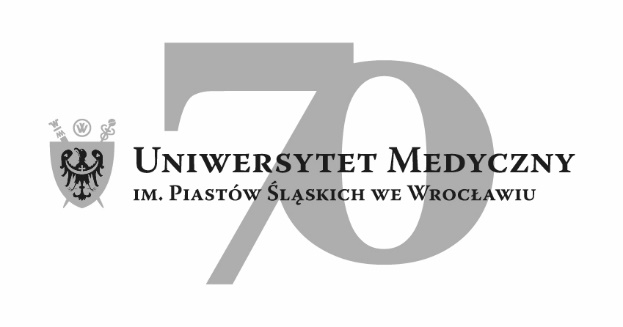 50-367 Wrocław, Wybrzeże L. Pasteura 1Zespół ds. Zamówień Publicznych UMWul. Marcinkowskiego 2-6, 50-368 Wrocławfaks 71 / 784-00-45e-mail: violetta.burzynska-oskroba@umed.wroc.pl50-367 Wrocław, Wybrzeże L. Pasteura 1Zespół ds. Zamówień Publicznych UMWul. Marcinkowskiego 2-6, 50-368 Wrocławfaks 71 / 784-00-45e-mail: violetta.burzynska-oskroba@umed.wroc.plLp.Nazwa Jednostki UMWadresCentralaIlość NN1Kat. i Zakład Chemii Analitycznejul. Borowska 211CENTREX19 NN2Kat. i Zakład Chemii Nieorganicznejul. Borowska 211CENTREX18 NN3Kat. Farmacji Stosowanejul. Borowska 211CENTREX15 NN4Kat i Z. Biochemii  Farmaceutycznejul. Borowska 211CENTREX9 NN5Katedra i Zakład Chemii Organicznejul. Borowska 211CENTREX16 NN6Katedra i Zakład Chemii Lekówul. Borowska 211CENTREX     21 NN7Dziekanat Wydziału Farmaceutycznegoul. Borowska 211CENTREX19 NN8Katedra i Zakład Chemii Fizycznejul. Borowska 211CENTREX13 NN9Katedra i Zakład Bromatologiiul. Borowska 211CENTREX11 NN10Katedra i Zakład Technologii Lekówul. Borowska 211CENTREX14 NN11Katedra i Zakład Farmakognozjiul. Borowska 211CENTREX14 NN12Katedra Biologii i Botanikiul. Borowska 211CENTREX15 NN13Kat. i Zak. Podstaw Nauk Med.ul. Borowska 211CENTREX21 NN14Ogród Roślin Leczniczychul. Kochanowskiego 12Karel MS-282/8 NN15Studium Wych. Fizycznegoul. W. z Brudzewa 12aCENTREX2 NN16Dom Studencki „BLIŹNIAK”ul. W. z Brudzewa 12Karel MS-484/40 NN17Dom Studencki „Jubilatka”ul. W. z Brudzewa 10CENTREX3NN18Archiwum Zakładoweul. Parkowa 11          CENTREX8 NN19Wydział Nauk o Zdrowiuul. Bartla 5CENTREX10 NN20Chirurgia Eksperymentalnaul. Bujwida 44CENTREX9 NN21Kat. i Zakł. Chemii i Immunochemiiul. Bujwida 44Panasonic3/8 NN22Kat i Zakład Farmakologii Klinicznejul. Borowska 211CENTREX30 NN23Zakład Medycyny Katastroful. Bujwida 44Panasonic2/3 NN24Medycyna Rodzinna   ul. Syrokomli 1CENTREX26 NN25Kat. i Zakład Chirurgii Stomatologicznejul. Krakowska 26CENTREX13 NN26Kat i Zakład Protetyki Stomatologicznejul. Krakowska 26CENTREX18 NN27Katedra  Periodontologiiul. Krakowska 26CENTREX10 NN28Katedra i Zakład Ortodoncjiul. Krakowska 26CENTREX15 NN29K i Z. Stomatologii Zachowawczej i Dziecięcejul. Krakowska 26CENTREX28 NN30Dziekanat Wydz. Stomatol. I Bibliotekaul. Krakowska 26CENTREX17 NN31Zakład Periodontologiiul. Krakowska 26CENTREX10 NN32Stomatologiczne Centrum Transferu Technologiiul. Krakowska 26CENTREX22 NN33Z-d Praktycznej Nauki Zawodu Analityka Med.ul. Borowska 211CENTREX17 NN34Z-d Biomedycznych Analiz Środowiskowychul. Borowska 211CENTREX17 NN35Katedra i Zakład Toksykologiiul. Borowska 211CENTREX10 NN36Z-d Fizjoterapiiul. Grunwaldzka 2CENTREX19 NN37Administracja IIul. Borowska 211CENTREX6 NN38BioBankul. Borowska 211CENTREX4 NN39Dom Śląskiego Aptekarzaul. Kurzy Targ 4CENTREX6 NN40Dział Utrzymania Ruchuul. Borowska 211CENTREX12 NN41Komunikacja Wewnętrzna - domofonyul. Borowska 211CENTREX15 NN42Zakład Farmacji Przemysłowejul. Borowska 211CENTREX4 NN43Zakład Humanistycznych Nauk Wydz., Farmacjiul. Borowska 211CENTREX3 NN44Katedra i Zakład Postaci Lekuul. Borowska 211CENTREX20 NN45Biblioteka Wydziałowa Wydziału Farmacjiul. Borowska 211CENTREX2 NN46Szkolenie Podyplomowe Wydziału Farmacjiul. Borowska 211CENTREX2 NN47Z-d Mikrobiologii Farmaceutycznej i Parazytologii ul. Borowska 211CENTREX14 NN48Pracownia Wydziału Farmaceutycznego i z Oddziałem Analityki Medycznejul. Borowska 211CENTREX5 NNLPNAZWA WYKONYWANEJ CZYNNOŚCICZASO- OKRES CZYNNOŚCI1.Obserwacja pracy centralek telefonicznychKażdorazowy pobyt konserwatora na obiekcie  2.Sprawdzanie poprawności działania centralek w połączeniach miejskich przychodzącychKażdorazowy pobyt konserwatora na obiekcie3.Sprawdzanie poprawności działania centralek w połączeniach miejskich wychodzącychKażdorazowy pobyt konserwatora na obiekcie4.Sprawdzanie poprawności działania centralek w pozostałych rodzajach połączeń i usługKażdorazowy pobyt konserwatorana obiekcie5.Sprawdzanie zasilania centralek1x na 6 miesięcy6.Sprawdzenie ciągłości uziemienia centralek1x na rok7.Ocena stanu technicznego instalacji telefonicznych1x na rok8.Porządkowanie przełącznic pośredniczących1x na rok9.Przegląd telefonicznej kanalizacji i sieci kablowej wewnątrzzakładowej1x na rok10.Usuwanie usterek i uszkodzeń: centralek, aparatów  telefonicznych, istniejących instalacji telefonicznych, istniejącej kanalizacji kablowej i istniejącej sieci kablowej wewnątrzzakładowejNa bieżąco11.Wykonywanie wydruków zbiorczych z centralek telefonicznych posiadających system bilingowy1x na miesiąc12.Prowadzenie dziennika utrzymania  w ruchuNa bieżąco13.Prowadzenie dziennika wykonywanych napraw /zużytych materiałów/Na bieżącoLPKRYTERIAWAGA  %Ilośćpkt.Sposób oceny: wzory, uzyskaneinformacje mające wpływ na ocenę1Cena realizacji przedmiotu zamówienia6060                    Najniższa cena ofertyIlość pkt.  = -------------------------  x 60                    Cena oferty badanej    2Doświadczenie zawodowe Serwisanta, który posiada min. wyksztalcenie średnie techniczne o profilu telekomunikacyjnym i zrealizował min. 3 usługi, z których każda polegała na serwisowaniu i utrzymania w ruchu systemu łączności, instalacji sprzętu telekomunikacyjnego i naprawy sprzętu telekomunikacyjnego oraz budowy sieci15153 usługi – 5 pkt.4-5 usług - 10 pkt.Powyżej 5 usług - 15 pkt.3Termin  usunięcia usterki (Zgłoszenie usunięcia usterki otrzymane w okresie od piątku po godz. 17:00 do poniedziałku do godz. 7:00 lub w inny niż niedziela dzień ustawowo wolny od pracy, będzie traktowane jako przyjęte o godz. 7:00 w pierwszy dzień roboczy, przypadający po tym dniu).2525Do 6 godzin w dni robocze od momentu zgłoszenia usterki – 25 punktówDo 12 godzin w dni robocze od momentu zgłoszenia usterki – 10  punktówDo 24 godzin w dni robocze od momentu zgłoszenia usterki - 5 punktów4Razem100100Ilość pkt. = Suma pkt. za kryteria 1, 2 i 3Oznaczenie ZałącznikaOznaczenie ZałącznikaNazwa ZałącznikaZałącznik nr Wzór Formularza Ofertowego Załącznik nr Wzór Wykazu doświadczenia zawodowego SerwisantaZałącznik nrWzór Oświadczenia w sprawie braku podstaw do wykluczenia i w sprawie spełnienia warunków udziału w postępowaniuZałącznik nrWzór Oświadczenia o przynależności lub braku przynależności do tej samej grupy kapitałowejZałącznik nrWzór Wykazu usługZałącznik nrWzór Wykaz osóbZałącznik nrWzór umowyZamówienie gwarantowaneZamówienie gwarantowaneZamówienie gwarantowanePrzedmiot zamówienia: W okresie 12 miesięcy od daty podpisania umowyW okresie 12 miesięcy od daty podpisania umowyPrzedmiot zamówienia: Netto PLNBrutto PLN1. Wynagrodzenie miesięczne za kompleksowe utrzymanie w ruchu systemu łączności w UMW2. Materiały eksploatacyjne zużyte w ramach usługi (max. plan / rok)50 000,00 zł 61 500,00 zł 3. Razem wartość (PLN) za rok I (suma : poz. 1 x 12 miesięcy +poz. 2) Przedmiot zamówienia: W okresie od 13 do 24 miesiąca od daty podpisania umowyW okresie od 13 do 24 miesiąca od daty podpisania umowyPrzedmiot zamówienia: Netto PLNBrutto PLN4. Wynagrodzenie miesięczne za kompleksowe utrzymanie w ruchu systemu łączności w UMW5. Materiały eksploatacyjne zużyte w ramach usługi (max. plan / rok)50 000,00 zł 61 500,00 zł 6. Razem wartość (PLN) za rok II (suma: poz. 4 x 12 miesięcy +poz. 5)Przedmiot zamówienia:W okresie od 25 do 36 miesiąca od daty podpisania umowyW okresie od 25 do 36 miesiąca od daty podpisania umowyPrzedmiot zamówienia:Netto PLNBrutto PLN7. Wynagrodzenie miesięczne za kompleksowe utrzymanie w ruchu systemu łączności w UMW8. Materiały eksploatacyjne zużyte w ramach usługi (max. plan / rok)50 000,00 zł 61 500,00 zł 9. Razem wartość (PLN) za rok III (suma poz. 7 x 12miesiecy +poz. 8)Razem cena za I, II oraz III rok (poz.3+6+9)Zamówienie opcjonalneZamówienie opcjonalneZamówienie opcjonalnePrzedmiot zamówienia:W okresie od 37 do 48 miesiąca od daty podpisania umowy Prawo opcjiW okresie od 37 do 48 miesiąca od daty podpisania umowy Prawo opcjiPrzedmiot zamówienia:Netto PLNBrutto PLN11. Wynagrodzenie miesięczne za kompleksowe utrzymanie w ruchu systemu łączności w UMW12. Materiały eksploatacyjne zużyte w ramach usługi (max. plan / rok)50 000,00 zł 61 500,00 zł 13. Razem wartość (PLN) za rok IV (suma poz. 11 x 12miesiecy +poz. 12)Razem cena za I, II, III rok oraz za IV rok (poz.3+6+9+13) – brana pod uwagę do oceny ofert zamówienia gwarantowanego + zamówienia opcjonalnego11. Termin usunięcia usterki           Do 6 godzin          Do 12 godzin          Do 24 godzin Do.....................godzinL.p.Doświadczenie zawodowe Serwisanta (który powinien posiadać min. wyksztalcenie średnie  o profilu telekomunikacyjnym i zrealizował min. 3 usługi, z których każda polegała na serwisowaniu i utrzymania w ruchu systemu łączności, instalacji sprzętu telekomunikacyjnego i naprawy sprzętu telekomunikacyjnego oraz budowy sieci) – opisać każdą usługę w zakresie wskazanym powyżej i podać podmiot, na rzecz którego usługa była wykonana oraz termin jej wykonania.1.2.3.4.5.6.7.Lp.Przedmiot WartośćDaty wykonaniaPodmiot, na rzecz którego usługa była wykonana / jest wykonywana (nazwa, adres)1234L.pImię i nazwiskoKwalifikacje zawodoweUprawnieniaDoświadczenieWyksztalcenieZakres wykonywanych czynnościInformacja o podstawie do dysponowania tymi osobamiLp.Nazwa Jednostki UMWadresCentralaIlość   NN1Kat. i Zakład Chemii Analitycznejul. Borowska 211CENTREX19 NN2Kat. i Zakład Chemii Nieorganicznejul. Borowska 211CENTREX18 NN3Kat. Farmacji Stosowanejul. Borowska 211CENTREX15 NN4Kat i Z. Biochemii  Farmaceutycznejul. Borowska 211CENTREX9 NN5Katedra i Zakład Chemii Organicznejul. Borowska 211CENTREX16 NN6Katedra i Zakład Chemii Lekówul. Borowska 211CENTREX     21 NN7Dziekanat Wydziału Farmaceutycznegoul. Borowska 211CENTREX19 NN8Katedra i Zakład Chemii Fizycznejul. Borowska 211CENTREX13 NN9Katedra i Zakład Bromatologiiul. Borowska 211CENTREX11 NN10Katedra i Zakład Technologii Lekówul. Borowska 211CENTREX14 NN11Katedra i Zakład Farmakognozjiul. Borowska 211CENTREX14 NN12Katedra Biologii i Botanikiul. Borowska 211CENTREX15 NN13Kat. i Zak. Podstaw Nauk Med.ul. Borowska 211CENTREX21 NN14Ogród Roślin Leczniczychul. Kochanowskiego 12Karel MS-282/8 NN15Studium Wych. Fizycznegoul. W. z Brudzewa 12aCENTREX2 NN16Dom Studencki „BLIŹNIAK”ul. W. z Brudzewa 12Karel MS-48         4/40 NN17Dom Studencki „Jubilatka”ul. W. z Brudzewa 10CENTREX3NN18Archiwum Zakładoweul. Parkowa 11          CENTREX8 NN19Wydział Nauk o Zdrowiuul. Bartla 5CENTREX10 NN20Chirurgia Eksperymentalnaul. Bujwida 44CENTREX9 NN21Kat. i Zakład Chemii i Immunochemiiul. Bujwida 44Panasonic3/8 NN22Kat i Zakład Farmakologii Klinicznejul. Borowska 211CENTREX30 NN23Zakład Medycyny Katastroful. Bujwida 44Panasonic2/3 NN24Medycyna Rodzinna   ul. Syrokomli 1CENTREX26 NN25Kat. i Zakład Chirurgii Stomatologicznejul. Krakowska 26CENTREX13 NN26Kat i Zakład Protetyki Stomatologicznejul. Krakowska 26CENTREX18 NN27Katedra  Periodontologiiul. Krakowska 26CENTREX10 NN28Katedra i Zakład Ortodoncjiul. Krakowska 26CENTREX15 NN29K i Z. Stomatologii Zachowawczej i Dziecięcejul. Krakowska 26CENTREX28 NN30Dziekanat Wydz. Stomat. I Bibliotekaul. Krakowska 26CENTREX17 NN31Zakład Periodontologiiul. Krakowska 26CENTREX10 NN32Stomatologiczne Centrum Transferu Technologiiul. Krakowska 26CENTREX22 NN33Z-d Praktycznej Nauki Zawodu Analityka Med.ul. Borowska 211CENTREX17 NN34Z-d Biomedycznych Analiz Środowiskowychul. Borowska 211CENTREX17 NN35Katedra i Zakład Toksykologiiul. Borowska 211CENTREX10 NN36Z-d Fizjoterapiiul. Grunwaldzka 2CENTREX19 NN37Administracja IIul. Borowska 211CENTREX6 NN38BioBankul. Borowska 211CENTREX4 NN39Dom Śląskiego Aptekarzaul. Kurzy Targ 4CENTREX6 NN40Dział Utrzymania Ruchuul. Borowska 211CENTREX12 NN41Komunikacja Wewnętrzna - domofonyul. Borowska 211CENTREX15 NN42Zakład Farmacji Przemysłowejul. Borowska 211CENTREX4 NN43Zakład Humanistycznych Nauk Wydz, Farmacjiul. Borowska 211CENTREX3 NN44Katedra i Zakład Postaci Lekuul. Borowska 211CENTREX20 NN45Biblioteka Wydziałowa Wydziału Farmacjiul. Borowska 211CENTREX2 NN46Szkolenie Podyplomowe Wydziału Farmacjiul. Borowska 211CENTREX2 NN47Z-d Mikrobiologii Farmaceutycznej i Parazytologii ul. Borowska 211CENTREX14 NN48Pracownia Wydziału Farmaceutycznego z Oddziałem Analityki Medycznejul. Borowska 211CENTREX5 NNLP.NAZWA WYKONYWANEJ CZYNNOŚCICZASO- OKRES CZYNNOŚCI1. Obserwacja pracy centralek telefonicznychKażdorazowy pobyt konserwatora na obiekcie  2.Sprawdzanie poprawności działania centralek w połączeniach miejskich przychodzącychKażdorazowy pobyt konserwatora na obiekcie3.Sprawdzanie poprawności działania centralek w połączeniach miejskich wychodzącychKażdorazowy pobyt konserwatora na obiekcie4.Sprawdzanie poprawności działania centralek w pozostałych rodzajach połączeń i usługKażdorazowy pobyt konserwatorana obiekcie5.Sprawdzanie zasilania centralek1x na 6 miesięcy6.Sprawdzenie ciągłości uziemienia centralek1x na rok7.Ocena stanu technicznego instalacji telefonicznych1x na rok8.Porządkowanie przełącznic pośredniczących1x na rok9.Przegląd telefonicznej kanalizacji i sieci kablowej wewnątrzzakładowej1x na rok10.Usuwanie usterek i uszkodzeń: centralek, aparatów  telefonicznych, istniejących instalacji telefonicznych, istniejącej kanalizacji kablowej i istniejącej sieci kablowej wewnątrzzakładowejNa bieżąco11.Wykonywanie wydruków zbiorczych z centralek telefonicznych posiadających system bilingowy1x na miesiąc12.Prowadzenie dziennika utrzymania  w ruchuNa bieżąco13.Prowadzenie dziennika wykonywanych napraw /zużytych materiałów/Na bieżącoZamówienie gwarantowaneZamówienie gwarantowaneZamówienie gwarantowaneZamówienie gwarantowaneZamówienie gwarantowanePrzedmiot umowy: Przedmiot umowy: W okresie 12 miesięcy od daty podpisania umowyW okresie 12 miesięcy od daty podpisania umowyW okresie 12 miesięcy od daty podpisania umowyPrzedmiot umowy: Przedmiot umowy: Netto PLNNetto PLNBrutto PLN1. Wynagrodzenie miesięczne za kompleksowe utrzymanie w ruchu systemu łączności w UMW1. Wynagrodzenie miesięczne za kompleksowe utrzymanie w ruchu systemu łączności w UMW2. Materiały eksploatacyjne zużyte w ramach usługi (max. plan / rok)2. Materiały eksploatacyjne zużyte w ramach usługi (max. plan / rok)50 000,00 zł 50 000,00 zł 61 500,00 zł 3. Razem wartość (PLN) za rok I (suma : poz. 1 x 12 miesięcy +poz. 2)3. Razem wartość (PLN) za rok I (suma : poz. 1 x 12 miesięcy +poz. 2)Przedmiot zamówienia: Przedmiot zamówienia: W okresie od 13 do 24 miesiąca od daty podpisania umowyW okresie od 13 do 24 miesiąca od daty podpisania umowyW okresie od 13 do 24 miesiąca od daty podpisania umowyPrzedmiot zamówienia: Przedmiot zamówienia: Netto PLNNetto PLNBrutto PLN4. Wynagrodzenie miesięczne za kompleksowe utrzymanie w ruchu systemu łączności w UMW4. Wynagrodzenie miesięczne za kompleksowe utrzymanie w ruchu systemu łączności w UMW5. Materiały eksploatacyjne zużyte w ramach usługi (max. plan / rok)5. Materiały eksploatacyjne zużyte w ramach usługi (max. plan / rok)50 000,00 zł 50 000,00 zł 61 500,00 zł 6. Razem wartość (PLN) za rok II (suma:  poz. 4 x 12 miesięcy +poz. 5)6. Razem wartość (PLN) za rok II (suma:  poz. 4 x 12 miesięcy +poz. 5)Przedmiot zamówienia:Przedmiot zamówienia:W okresie od 25 do 36 miesiąca od daty podpisania umowyW okresie od 25 do 36 miesiąca od daty podpisania umowyW okresie od 25 do 36 miesiąca od daty podpisania umowyPrzedmiot zamówienia:Przedmiot zamówienia:Netto PLNNetto PLNBrutto PLN7. Wynagrodzenie miesięczne za kompleksowe utrzymanie w ruchu systemu łączności w UMW7. Wynagrodzenie miesięczne za kompleksowe utrzymanie w ruchu systemu łączności w UMW8. Materiały eksploatacyjne zużyte w ramach usługi (max. plan / rok)8. Materiały eksploatacyjne zużyte w ramach usługi (max. plan / rok)50 000,00 zł 50 000,00 zł 61 500,00 zł 9. Razem wartość (PLN) za rok III (suma poz. 7 x 12miesiecy +poz. 8)9. Razem wartość (PLN) za rok III (suma poz. 7 x 12miesiecy +poz. 8)10.Razem cena za I, II oraz III rok (poz.3 + 6 + 9) zamówienia gwarantowanego10.Razem cena za I, II oraz III rok (poz.3 + 6 + 9) zamówienia gwarantowanegoZamówienie opcjonalneZamówienie opcjonalneZamówienie opcjonalneZamówienie opcjonalneZamówienie opcjonalnePrzedmiot zamówienia:W okresie od 37 do 48 miesiąca od daty podpisania umowy W okresie od 37 do 48 miesiąca od daty podpisania umowy W okresie od 37 do 48 miesiąca od daty podpisania umowy W okresie od 37 do 48 miesiąca od daty podpisania umowy Przedmiot zamówienia:Netto PLNNetto PLNBrutto PLNBrutto PLN11. Wynagrodzenie miesięczne za kompleksowe utrzymanie w ruchu systemu łączności w UMW12. Materiały eksploatacyjne zużyte w ramach usługi (max. plan / rok)50 000,00 zł 50 000,00 zł 61 500,00 zł 61 500,00 zł 13. Razem wartość (PLN) za rok IV (suma poz. 11 x 12miesiecy +poz. 12) zamówienie opcjonalneRazem cena za I, II, III rok oraz za IV rok (poz.3+6+9+13) zamówienia gwarantowanego + zamówienia opcjonalnego